Základní umělecká škola Kyjov, příspěvková organizace města Kyjova, Jungmannova 292, 697 01 Kyjov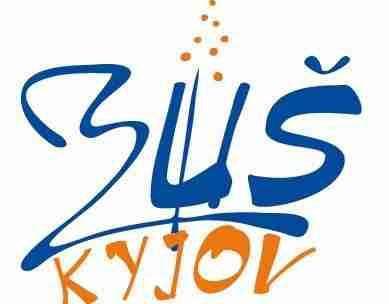 VÝROČNÍ  ZPRÁVA ZA ŠKOLNÍ ROK 2021/2022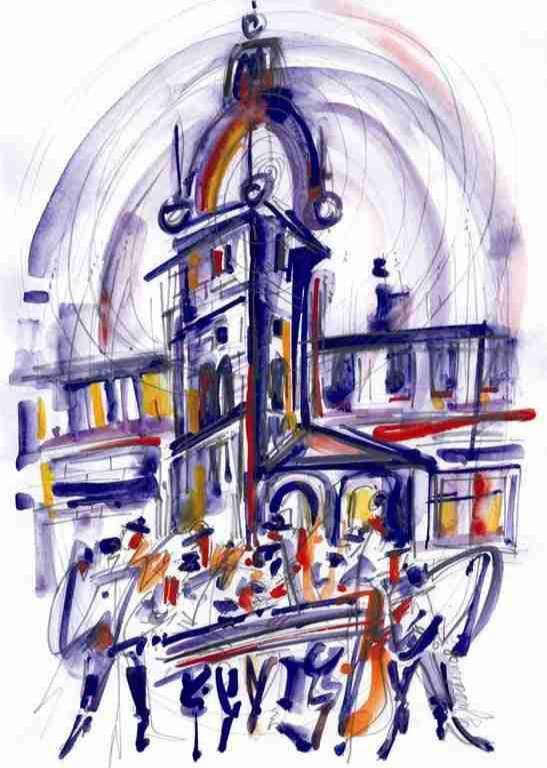 WWW.ZUSKYJOV.CZZÁKLADNÍ UMĚLECKÁ ŠKOLA KYJOV, PŘÍSPĚVKOVÁ ORGANIZACE MĚSTA KYJOVA JUNGMANNOVA 292, KYJOVOBSAH:21. ZÁKLADNÍ ÚDAJE O ŠKOLENázev školy:Základní umělecká škola Kyjov, příspěvková organizace města KyjovaSídlo:Jungmannova 292, 697 01 KyjovPrávní forma, IČ:IČ 46936688Zřizovatel:Město KyjovŘeditel školy (i adresa):Petr Petrů, Vinohrady 2583, 697 01 KyjovDatum zařazení do sítě:1.11.2002Celková kapacita:704 žákůUmělecké obory:HudebníTanečníVýtvarnýLiterárně-dramatickýHudební nástroje: housle, viola, kontrabas, cimbál, zobcová flétna, příčná flétna, klarinet, saxofon, kytara, klavír, varhany, keyboard, bicí, trumpeta, tenor, tuba, lesní roh32. CHARAKTERISTIKA ŠKOLYBudovy a učebnyŠkola má k dispozici 19 učeben, z toho 2 menší hudební sály pro interní vystoupení, nácvik souborů, přehrávky, hudební besídky, případné koncerty apod.Škola se skládá ze tří budov – původní historické a bývalé mateřské školy. V přízemí a prvním patře původní budovy mají učebny hudební obory. V půdních prostorách sídlí výtvarné oddělení ZUŠ. V přízemí druhé budovy (bývalé MŠ) se vyučuje hudební nauka a PHV. Jsou tam tři učebny a kancelář ekonomky školy. V prvním a druhém patře jsou byty zaměstnanců. Výuka tanečního oboru probíhá na budově Urbanova 1402 v prostorách bývalé zemědělské školy, kde je pro žáky k dispozici šatna a taneční sál. Kromě hlavní budovy v Kyjově probíhá výuka také na detašovaných pracovištích v Šardicích, Miloticích, Ježově a Dambořicích.Budova školy je památkově chráněný objekt. Vyžaduje tedy zvláštní péči, co se týká uchování pěkného prostředí pro umělecké vyžití. Současně má zvýšené nároky na udržování v kvalitním stavu. Dříve nevyužívané půdní prostory slouží v současnosti především jako učebna – ateliér výtvarného oddělení. Původní prostory, ve kterých jsou umístěny učebny, případně koncertní místnosti vynikají kvalitní akustikou a současně díky tloušťce stěn se jednotlivá oddělení a učebny akusticky neruší. Škola je umístěna prakticky v centru Kyjova, avšak na klidném místě, mimo ruch města, který by tvůrčí úsilí rozptyloval. Stav budovy odpovídá věku a opravám, které se během užívání školy provedly.Na přelomu 2019 a 2020 byla odstraněna kotelna a také výtvarný ateliér je nyní vytápěn centrálně z teplárny Kyjov. V roce 2019 byla provedena kompletní oprava střechy budovy Jungmannova. Byla vyměněna střešní krytina, střešní latě, kompletně byly vyměněna střešní okna v ateliéru VO. Měla být provedená izolace školy injektáží, rovněž nebyla provedena odborně a řádně, tedy vlhne vnitřní zdivo ve všech okrajových místnostech školy. Zřizovatelem bylo v roce 2021 poskytnuta dotace na výměnu protipožárních dveří v podkroví budovy. V průběhu tohoto období proběhla také výměna dveří do sálu, který je hlavním prostorem pro účinkování žáků i pro hudební hosty mimo naši školu. Přesto by konání větších akcí bylo vhodné v budoucnu uskutečnit na jiném místě v Kyjově či na zámku v Miloticích.Charakter školy a zaměření výukyZUŠ Kyjov se snaží poskytovat komplexní vzdělání ve všech uměleckých oborech, tedy hudebním, výtvarném, tanečním a literárně-dramatickém. Nejedná se pouze o výuku schopností a dovedností v hodinách, ale pedagogové, kteří jsou aktivně působící umělci, vedou žáky 4k vnímání umění v širším kontextu a nejen v rámci hodiny, ale také ve svém okolí. Žáci jsou podněcování k návštěvě koncertů, vytváření vlastních skupin a souborů a kritickému hodnocení kulturního dění ve městě i v okolí.Hudební obor navazuje především na tradice cimbálových a dechových hudeb, ale velmi silné zastoupení je zde také ve hře na klavír nebo zobcovou a příčnou flétnu, velké oblibě se těší v posledních letech sólový zpěv. Žáci spolupracují navzájem v souborech, které jsou součástí vystoupení jak v rámci interních přehrávek, tak přehlídek v rámci města, kraje nebo i republiky. Výtvarný obor je díky vedení p. uč. Dagmar Pucharové velmi atraktivním a žádaným zaměřením, projektová výuka je jak pro žáky, tak pro veřejnost zdrojem zábavy a fantazie, výsledné projekty pak vytváří výzdobu školy po celý následující školní rok. Současně je koncepce výtvarného oboru oceňována odborníky jak z předmětové komory, tak na soutěžních přehlídkách. Taneční obor směřuje k propracované technice a také k folklorním motivům a lidovým prvkům, což je většině z účastníků velmi blízké a po slabších letech (zejména vlivem covidových opatření) se těší zvýšenému zájmu zejména u mladších ročníků. Literárně-dramatický obor je kapacitně nejmenší, přesto dává žákům možnost účinkovat na mnoha vystoupeních, při moderování různých akcích a během studia nabízí žákům tvorbu klasických i moderních autorů.Cílem školy je probudit v dětech a dospívajících lásku k umění jako k celku a vychovat z nich nejen profesionály, ale také nadšené amatérské hudebníky či tanečníky, kteří se budou podílet na kulturním životě našeho města i okolí. Důraz je kladen na individuální a osobní přístup ke každému žákovi a vytvoření určité vazby k naší škole, do které se pak i bývalí žáci rádi vracejí, ať už jako rodiče nových žáků, sponzoři, či posluchači koncertů a přehlídek.53. PERSONÁLNÍ ZABEZPEČENÍVe školním roce 2021/2022 pracovalo ve škole 38 pedagogických pracovníků /2MD/ a 3 provozní zaměstnanci.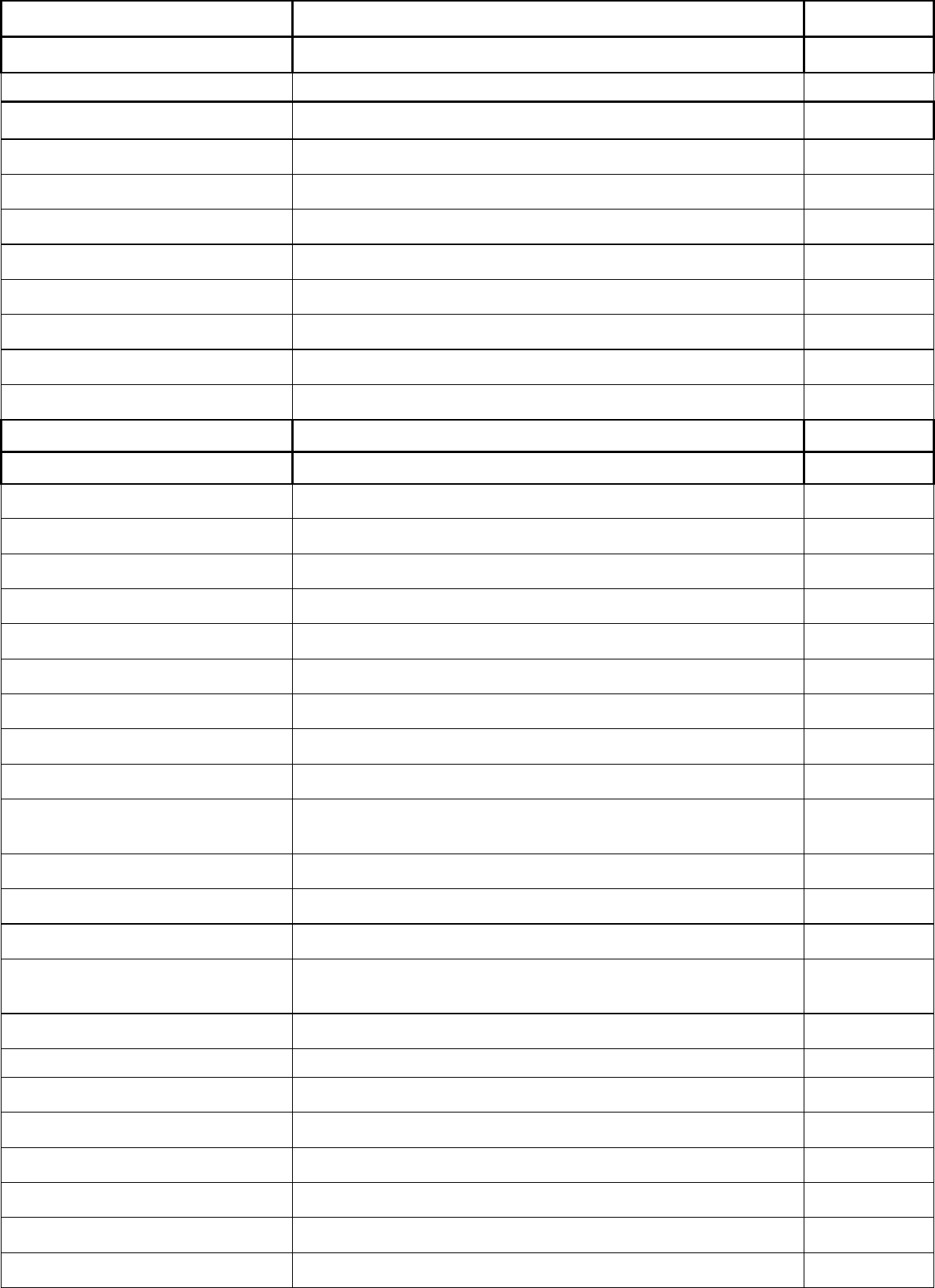 6Začal Vítězslav, Mgr.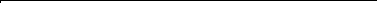 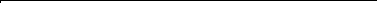 PF, učitelství ZŠ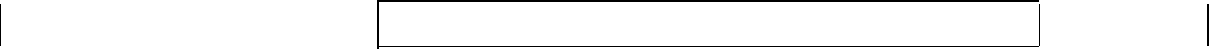 29 let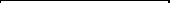 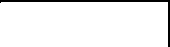 Žáčková Zuzana, Mgr.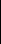 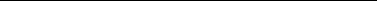 Konzervatoř Kroměříž - housle, PF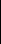 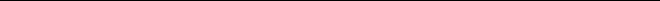 17 let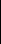 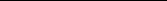 DALŠÍ VZDĚLÁVÁNÍ PEDAGOGICKÝCH PRACOVNÍKŮ Účast pedagogů na akreditovaných seminářích a workshopech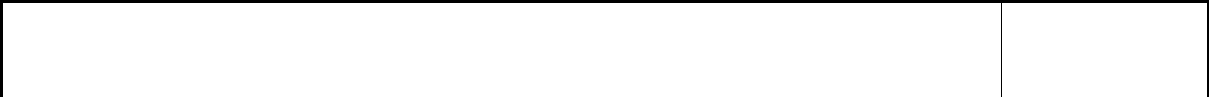 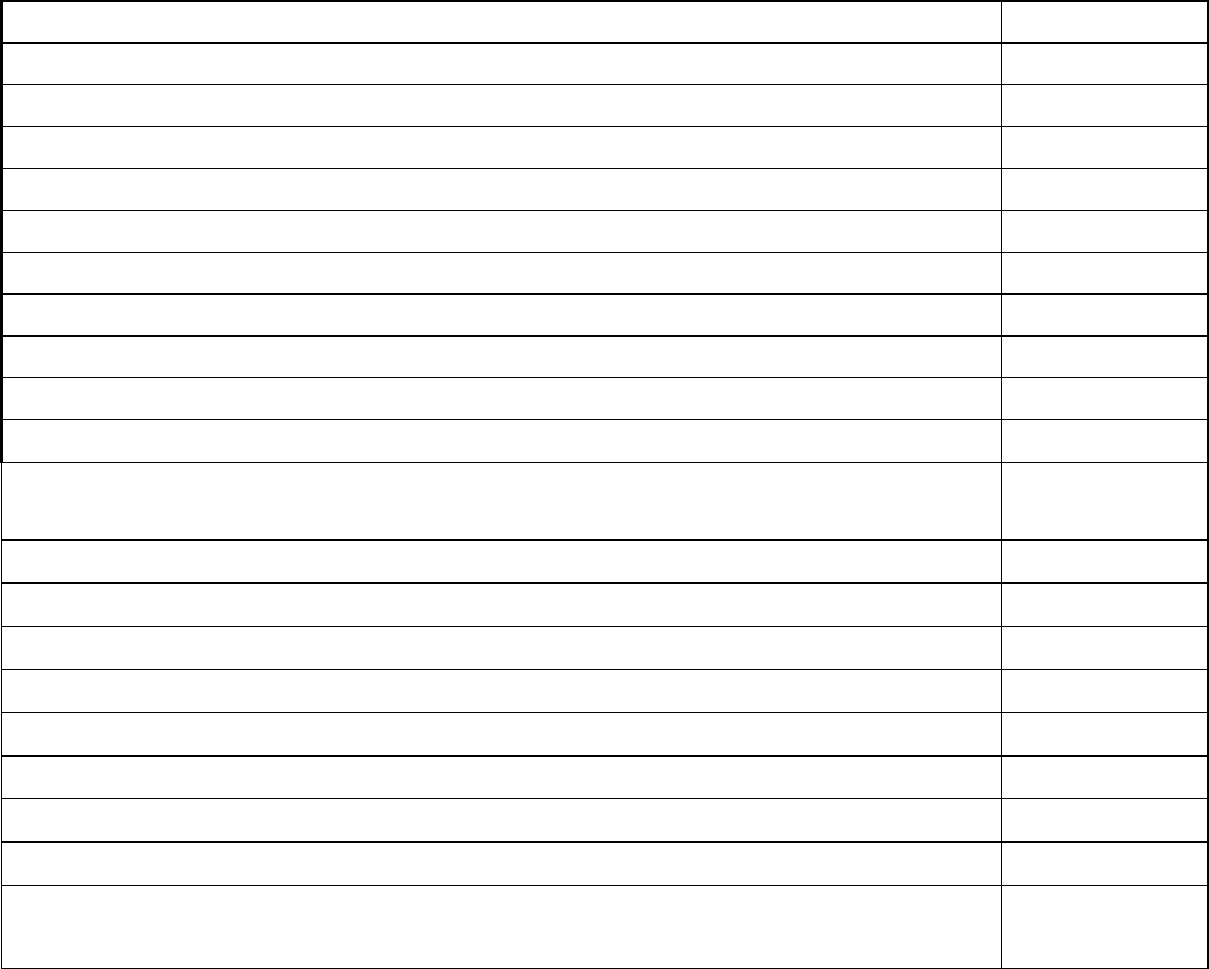 75. ORGANIZACE OBORŮ A PŘEHLED UČEBNÍCH PLÁNŮŠkolní vzdělávací program upřesňuje organizaci výuky a dotace hodin v jednotlivých předmětech. Výuka probíhala ve čtyřech oborech - hudebním, tanečním, výtvarném a literárně-dramatickém.Z celkového počtu 704 žáků prospělo v 1. pololetí 629 žáků s vyznamenáním, 12 prospělo a 63 žáků z přípravného studia hodnoceno nebylo. Ve 2. pololetí studovalo s vyznamenáním 613 žáků, prospělo 17 žáků a v přípravném studiu bylo 74 žáků.HUDEBNÍ OBORvýuka probíhá podle Školního vzdělávacího programu, vydaného dne 1. 9. 2012, revize k 1. 9. 2020. Výuka nástroje i zpěvu je podpořena hudební teorií - výukou hudební nauky, která je povinná od 1. do 5. ročníku.na naší ZUŠ vyučujeme hru na tyto hudební nástroje a zpěv: Klavír, varhany, elektronické klávesové nástroje, cimbál, housle, viola, kytara, kontrabas, klarinet, saxofon, zobcová flétna, příčná flétna, fagot, trubka, baskřídlovka, pozoun, bicí nástroje, sólový zpěv.Dle výkazu s24-01 studovalo v hudební oboru v tomto školním roce 538 žákůpůsobí zde tyto soubory: dechový soubor Brass Banda a dechová hudba Mladá muzika Šardice, Malá a Velká cimbálová muzika ZUŠ Kyjov, komorní hra smyčců, komornÍ hra dechových nástrojů dřevěných (klarinety, saxofony), flétnový soubor, pěvecký sbor, Yoof Jazz.žáci hry na klavír se podílejí na doprovodu sólových nástrojů i těles a navštěvují prakticky zaměřený předmět Nástrojové praktikum.TANEČNÍ OBORvýuka probíhá podle Školního vzdělávacího programu, vydaného dne 1. 9. 2012, revize k 1. 9. 2020podle výkazu s24-01 s24-01 studovalo v tanečním oboru 56 žákůVÝTVARNÝ OBORvýuka probíhá podle Školního vzdělávacího programu, vydaného dne 1. 9. 2012, revize k 1. 9. 2020Dle výkazu s24-01 studovalo ve výtvarném oboru 98 žáků8LITERÁRNĚ-DRAMATICKÝvýuka probíhá podle Školního vzdělávacího programu, vydaného dne 1. 9. 2012, revize k 1. 9. 2020Dle výkazu s24-01 studovalo v literárně-dramatickém oboru 12 žáků6. PŘIJÍMACÍ, POSTUPOVÉ A ZÁVĚREČNÉ ZKOUŠKYV souladu s vyhláškou o základním uměleckém vzdělávání jsou do ZUŠ Kyjov přijímání uchazeči od 5 let a výše. Talentové přijímací zkoušky do hudebního, tanečního a literárně-dramatického oboru se konaly 31.5. pro pobočku v Šardicích, 2. a 3. 6. 2022 v hlavní budově ZUŠ Kyjov a v tanečním sále na ulici Urbanova 1402. Přijímací zkoušky do výtvarného oboru proběhly dříve – od 11. 4. do 15.5., kdy jsou na základě přihlášek a konzultací s vyučující vybírání noví žáci na příští rok. Noví žáci hudebního oboru jsou přijímáni na základě talentové zkoušky, kde se zjišťují především rytmické, poslechové a hlasové schopnosti žáka. Přijímací zkoušky do tanečního oboru jsou založeny na jednoduché pohybové zkoušce, která vede ke zjištění rytmicko-pohybových schopností uchazeče. Žáci LDO jsou přijímání na základě konzultace s vyučující oboru a splnění zadaných podmínek.Uchazeči o vzdělání vykonají příjímací zkoušku za přítomnosti zkušební komise, složená z učitelů školy a na základě jejich doporučení a podle kapacitních možností školy rozhodne o přijetí nového žáka ředitelka školy. Pro školní rok 2022/2022 bylo přihlášeno 210 žáků a přijato 129 žáků. Na rozdíl od předchozích let (pravděpodobně negativně ovlivněnými proticovidovými opatřeními) lze vidět vzestupný trend v zájmu o studium na ZUŠ Kyjov, nejvíce se opět projevil v přihlášených žácích na hru na klavír, ale také na kytaru a opět se zvýšil zájem o taneční obor. Zájemců o výtvarný obor bylo opět velké množství, z důvodu omezených kapacitních možností jednotlivých skupinek bylo nutné mnoho zájemců odmítnout.Postupové zkoušky vykonávají žáci ZUŠ v souladu s ŠVP ZUŠ Kyjov v rámci jednotlivých oddělení. U postupových zkoušek jsou vždy přítomný nejméně tříčlenné komise, výstupem z této zkoušky je protokol a známka za výkon u zkoušky.Absolventi I. a II. stupně hudebního, tanečního, výtvarného a literárně dramatického oboru vykonali závěrečnou zkoušku formou absolventských koncertů, komisionální zkoušky, tanečního vystoupení a výstav v průběhu měsíce května a června. Celkový počet absolventů v tomto školním roce byl 66, z toho 47 v hudebním oboru, 14 ve výtvarném oboru, 4 v tanečnímoboru a 1 žákyně v literárně-dramatickém oboru. V roce 2021/22 byl rekordní počet absolventů 9hudebního oboru, většina z nichž absolvovala na koncertě – proto se konaly ne dva, ale tři absolventské koncerty s výkony žáků na vysoké úrovni. Již tradičně bylo zhotoveno absolventské tablo, tentokrát profesionálním fotografem, který se podílel i na tvorbě nové vizuální stránky propagačních materiálů ZUŠ Kyjov.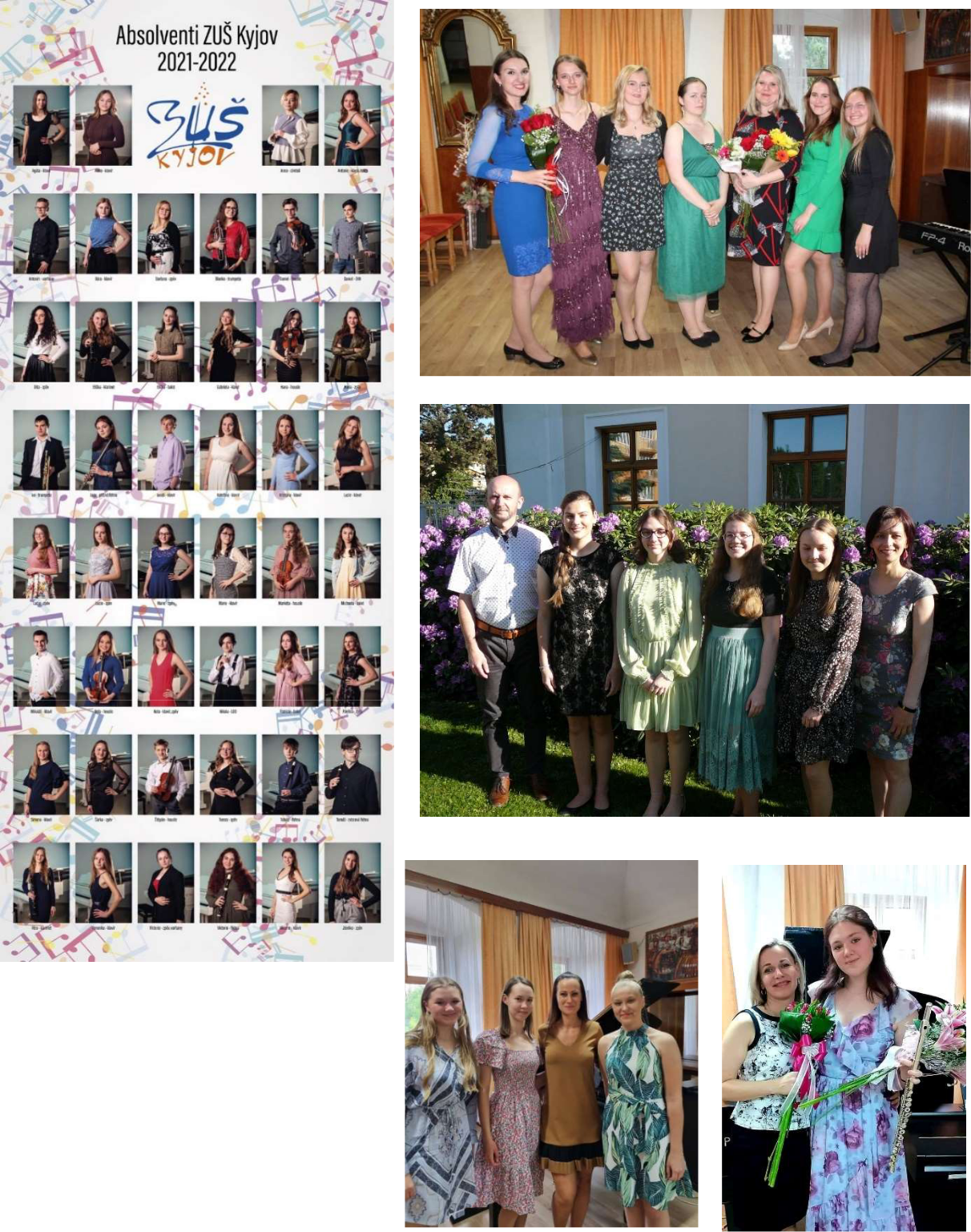 107. ŽÁCI PŘIJATÍ NA ŠKOLY S UMĚLECKOU PROFILACÍHudební obor:DENIS KRSIČKA (pedagog M. Procházka, Konzervatoř Brno, obor Hra na trubku), ŠTĚPÁN VAŠÍČEK (pedagog K.Neduchal, Konzervatoř P.J. Vejvanovského Kroměříž, obor Hra na trubku)NATÁLIE POTĚŠILOVÁ (pedagog L. Černý, Konzervatoř Brno, obor Hra na housle), HANA ZÁLEŠÁKOVÁ (pedagog: Z. Žáčková a A. Kučerová, Pedagogická fakulta MU Brno, obor Hudební výchova se zaměřením na vzděláváníANTONÍN CÁB (pedagog M. Horáček, Konzervatoř Brno, obor Hra na varhany)Výtvarný obor:MARINA URUBKOVÁ (Střední škola umění a designu v Brně), ZUZANA BOUCHALOVÁ (Střední školu umění a designu v Brně, Střední odborné učiliště tradičních řemesel a VOŠ v Brně)BARBORA NĚMCOVÁ (Střední škola Strážnice v oboru Móda, styling a média). MICHAL GUZEJ: Stř.uměleská škola, Uherské Hradiště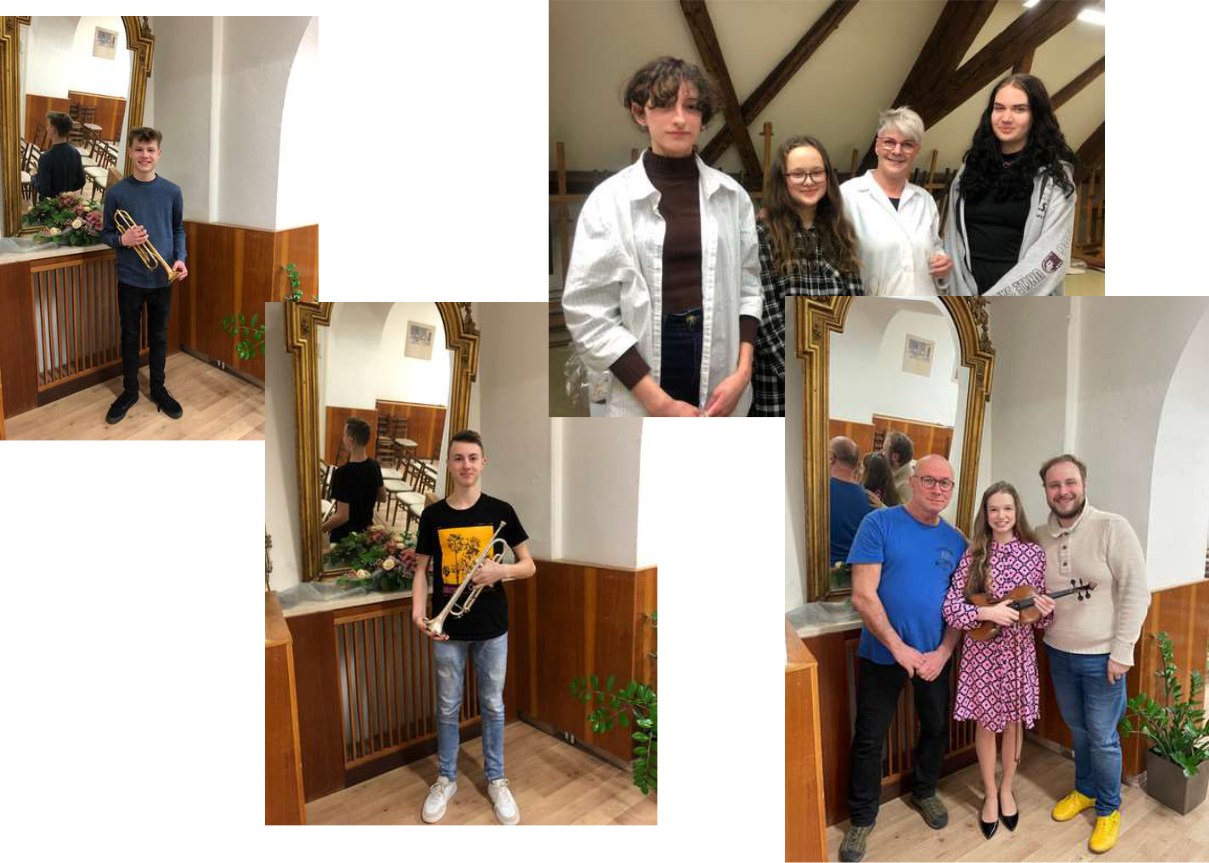 118.	PREZENTACE ŠKOLY A ÚSPĚCHY ŽÁKŮ ZUŠ KYJOV8.1  Akce ZUŠ Kyjov v rámci celé školyŽáci HO dvakrát ročně vystoupí na třídních přehrávkáchV říjnu, listopadu, prosinci, únoru, březnu a dubnu se konají pravidelné koncertíky žáků hudebního oborukvěten 2022 výchovné koncerty a nábor dětí z MŠ spojený s prohlídkou projektu Výtvarného oboru Putování BarnabášeKvěten 2022 absolventské koncerty HO30.5. 2022 Den otevřených dveří - výstava výtvarného oboru, hudebně-naukové hry a hudební i dramatický program na zahradě ZUŠ Kyjov22.6. ocenění žáků ZUŠ Kyjov starostou města Kyjova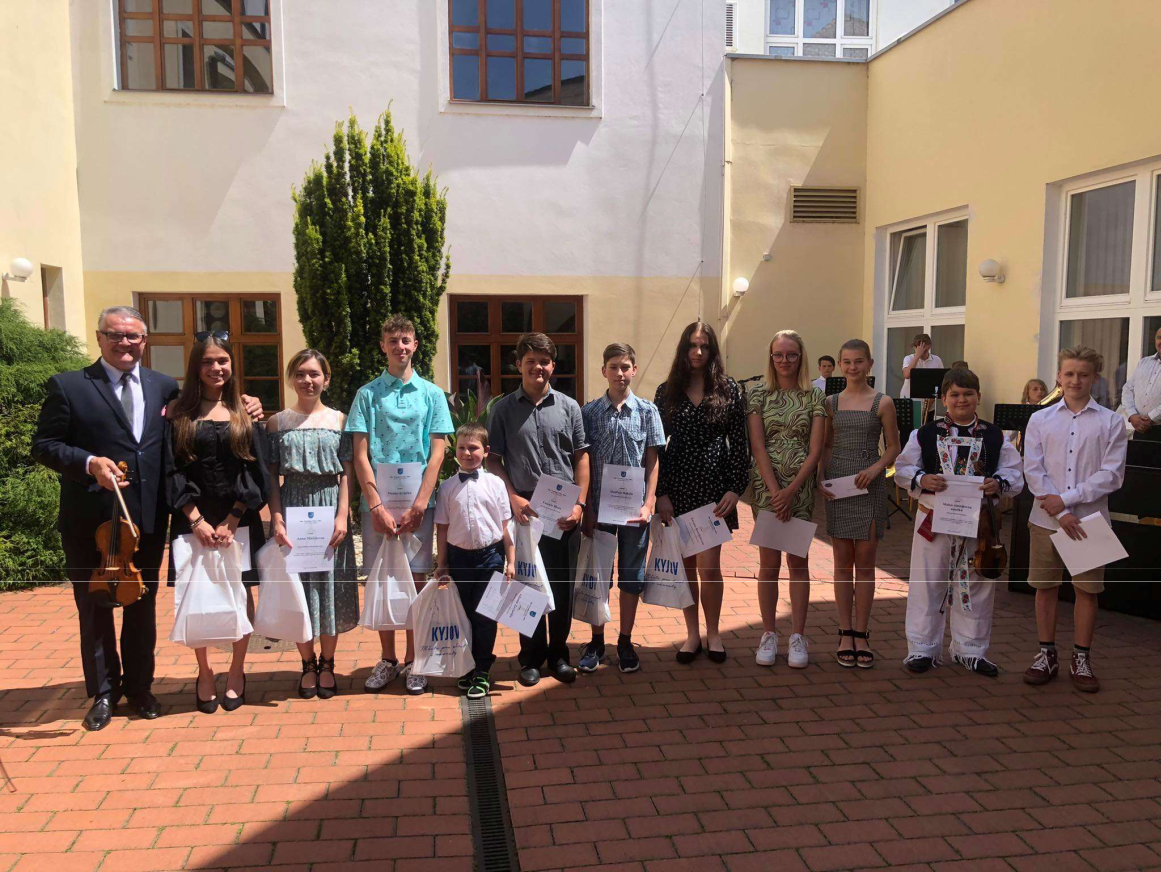 12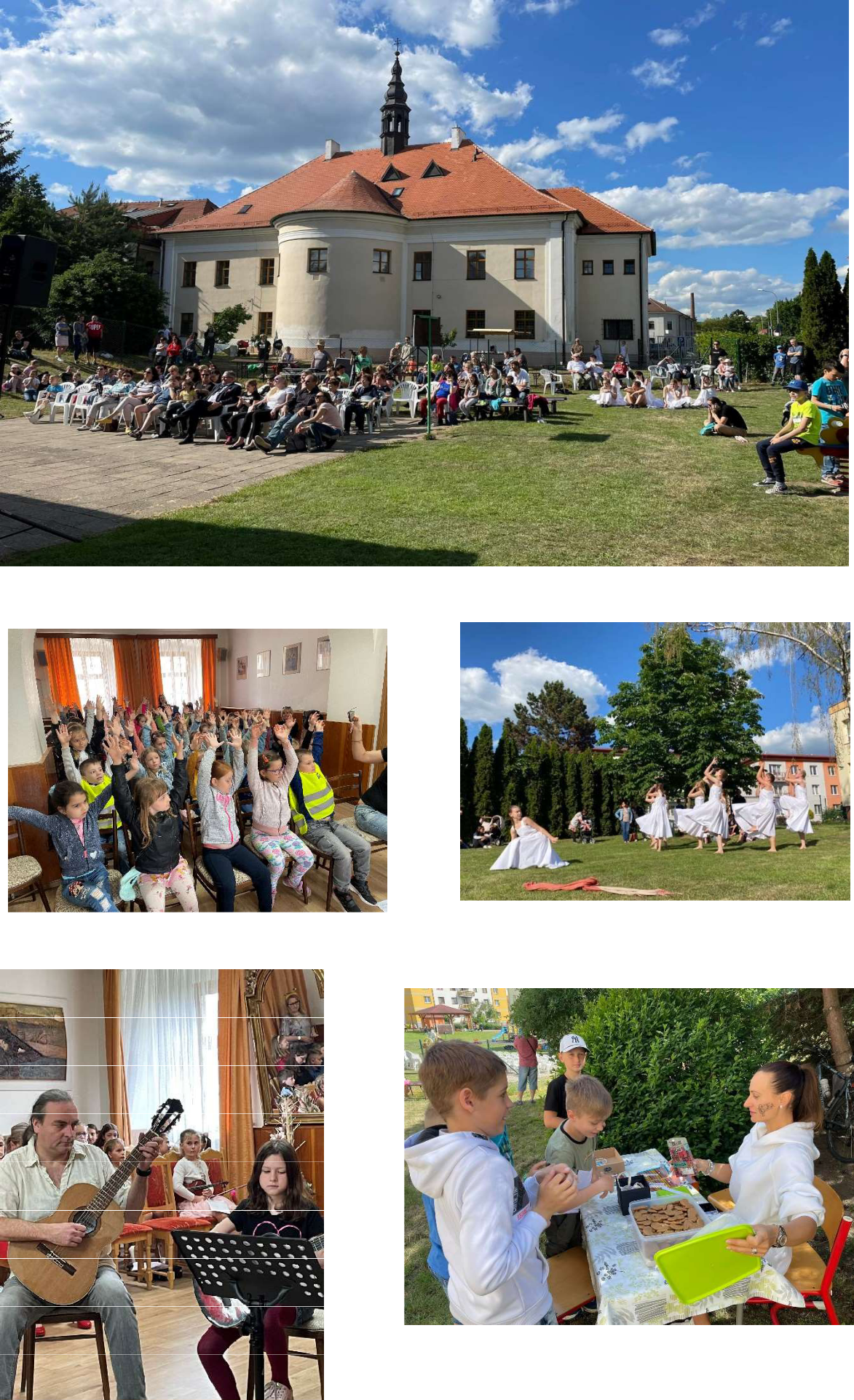 138.2  Klávesové oddělení (vedoucí Irena Kudelová)žáci klávesového oddělení se pravidelně účastní žákovských Koncertíků pořádaných školoutřídní přehrávky pro rodiče se konají každé pololetí, kde vystupují všichni žáci z dané třídypedagogové v tomto roce velmi intenzivně korepetovali – koncerty, soutěže – p. uč. Jelínková, Horáček, Kudelová, Korčáková5. 10. 2022 – vystoupení knihovna Boršov16. 10. 2021 – Improvizace a hudební jazyk – přednášející Vit Rokyta26. 10. 2021 – Klavírní seminář - Stupnice, technická cvičení a etudy v klavírní výuce ( ZUŠ Hodonín)1. 11. 2021 – Koncert Ivany Švestkové16.11. 2021 – Klavírní recitál Jana Schullmeistera 2.12. 2021 – Vánoční koncert Dambořice5. 1. 2022 – Novoroční koncert města Kyjova – komorní hra klavír 28.1. 2022 – Konzultace žáků s prof. Schullmeisterovoužákyně Natálie Robková ze třídy p. uč. Tyce - úspěšně složena talentová přijímací zkouška na SPŠ Brno – přijata31.3. získal 2. místo na celostátní varhanní soutěži Ondrej Rákoš ze třídy Marka Horáčka13.4. 2022 Učitelský koncert - p. uč. Jelínková, Horáček, Kudelová, Korčáková, Škrlová, Tyc, Plachá29. 4. 2022 – Vystoupení v Městské knihovně – p. uč. Škrlovážáci souborové hry M. Prchlá, D. Dobeš a E. Hromadová se účastnili 2. roč. nesoutěžní on-line přehlídky Jihočeské klávesy pořádanou soukromou hudební školou SOLIS s.r.o. (https://jihoceskeklavesy.cz, 5. kategorie, video č. 35)4.- 5. 5. 2022 – nábor žáků pro MŠ 4. 6. 2022 – Letní koncert Milotice7.6. Varhanní koncert – žáci a pedagogové - p. uč. Horáček, Jelínková, Kudela, Plachá29. 6. 2022 – Hudební chvilka s Karlem Svobodou – koncert žáků a hostů I. Kudelové, Státní zámek Milotice14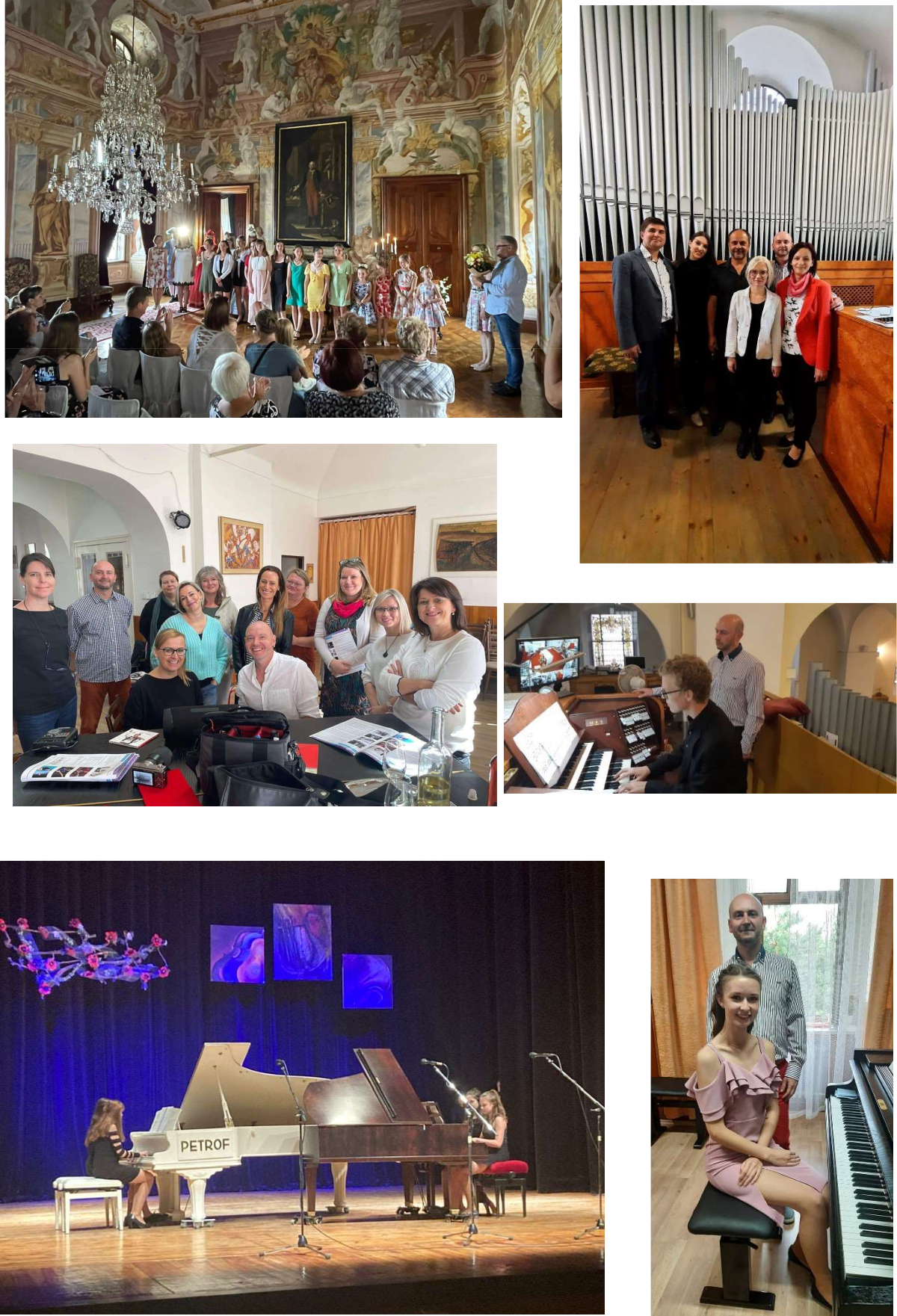 158.3  Oddělení sólového a komorního zpěvu (vedoucí Mario Kudela)Žáci vystoupili na tradičních akcích školy – dvakrát ročně na třídních přehrávkách a absolventských koncertechSoutěžePředsednictví celostátní soutěže v sólovém a komorním zpěvu (Mario Kudela), organizace soutěže a současně účast žáků na této soutěži, které připravovali naši pedagogové zpěvu - předseda soutěže Mario Kudela, Alena Kučerová, Ingrid Fukanová a Zuzany LoziášováUmístění žáků v krajském kole: třetí místa získali Adam Toušek, Martin Koch a Alžběta Selucká, druhé místo získala Miriam Selucká, Alžběta Bušinová, Natálie Potěšilová a duo Rút Šalšová a Magdalena Kudelová. Zlatou pozici obsadily Hana Blahutková a Magdalena Kudelová, která postoupila do ústředního kolav celostátním kole získala Magdalena Kudelová 3. místoŽáci sólového a komorního zpěvu6.11.2021 Adventní koncert v kostele Jestřabice, zpívali- M. Kudelová, R. Šalšová,Z. Šimečková,A. ŠevelováNovoroční koncert na Městském kulturním středisku Kyjov 6.5. vystoupení na náboru v tanečním sále22. 5. žáci komorního zpěvu pod vedením I. Fukanové vystoupili na Rezidenci v Šardicích při příležitosti výstavy věnované zakladateli genetiky J.G. Mendelovi10.6. varhanní koncert – zpívali Vojtěch Borýsek a Adam ToušekŽáci sborového zpěvu pod vedením A. Kučerové14.12., 15.12. Vánoční vystoupení KD Kyjov, TO+HO19.12. Adventní koncert v kostele Všech svatých v Miloticích9.1. Novoroční koncert v kostele sv. Vavřince v Koryčanech164.6. Letní koncert v oranžerii zámku Milotice8.6. Letní koncert v Ostrovánkách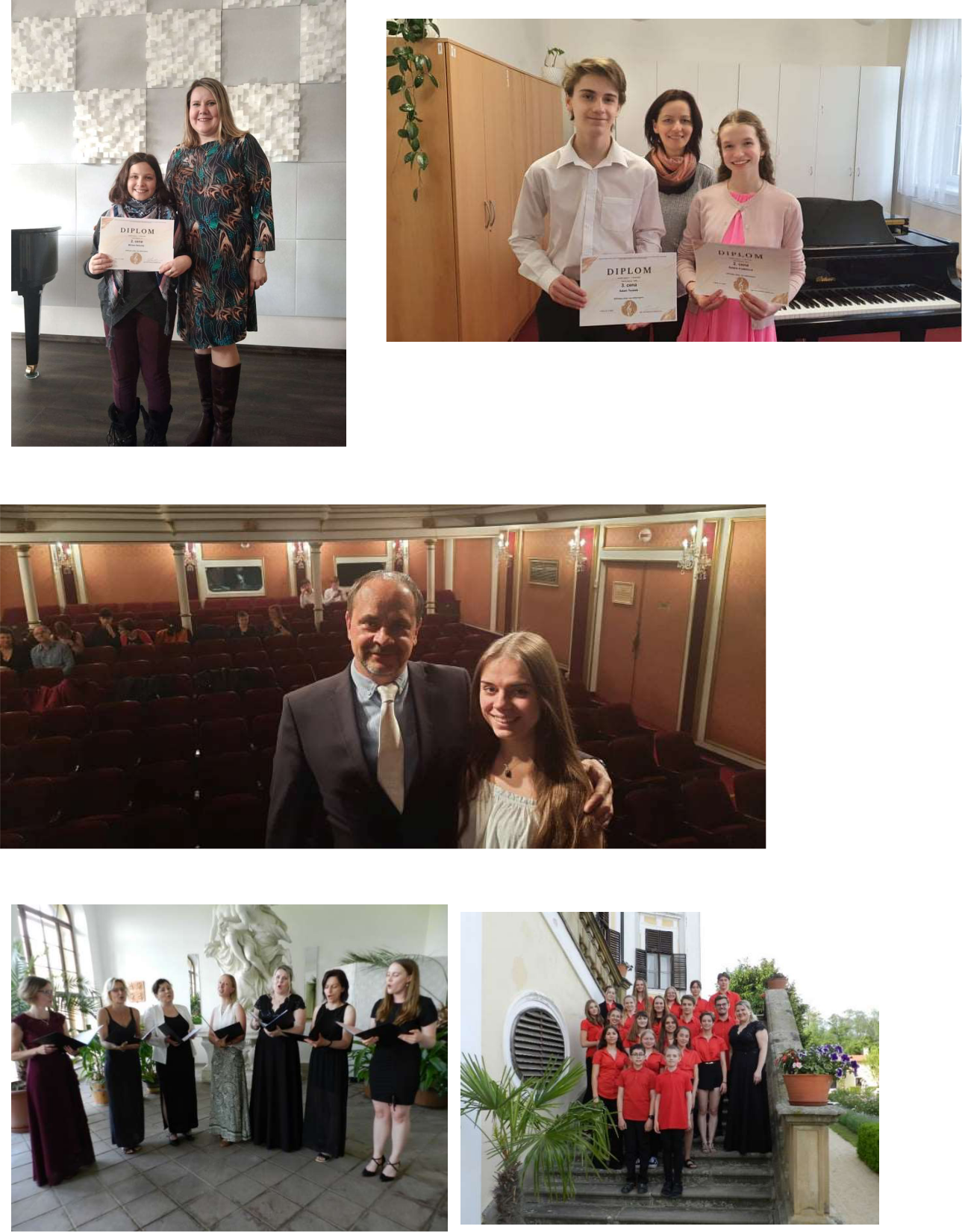 17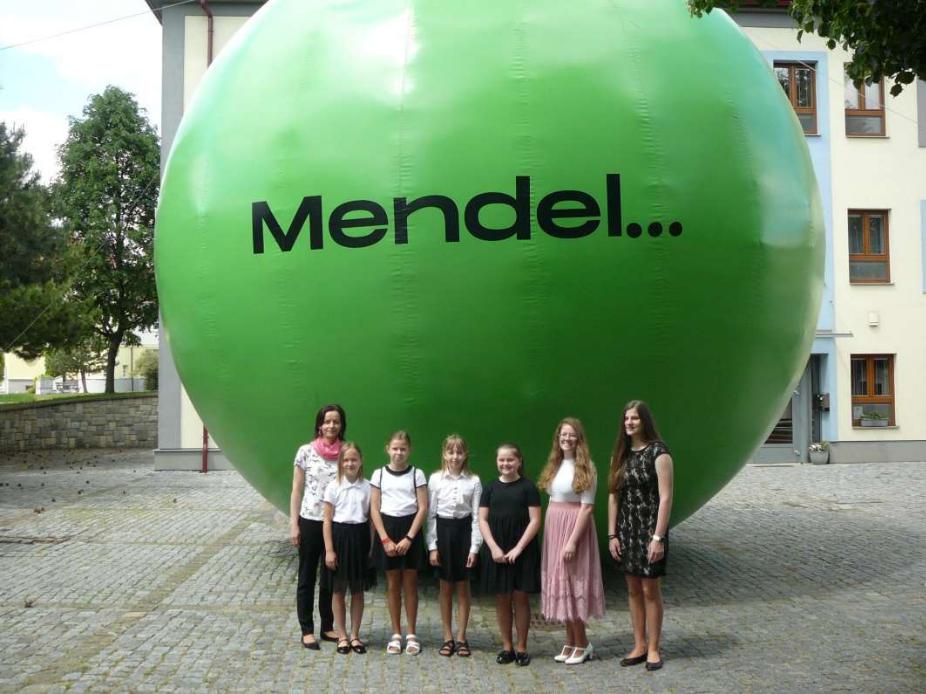 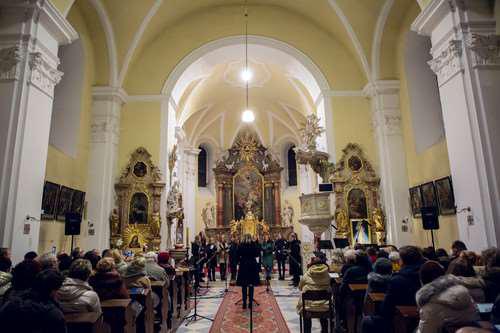 188.4  Dechové oddělení (vedoucí Miloslav Procházka)Žáci se zúčastnili pravidelných akcí školy – třídní přehrávky, koncertíky a absolventské koncertySoutěže:žáci se pod vedením všech pedagogů dechového oddělení se úspěšně zúčastnili soutěže MŠMT ve hře na dechové dřevěné a žesťové nástrojeo  krajské kolo: 1. místo Anna Máčelová ve hře na klarinet (ped. Julie Hofmanová); 1. místo Uma Urbanová ve hře na lesní roh (ped. Miloslav Procházka); 1. místo ve hře na trubku Adam Zaviačič (ped. R. Kohoutek), Vítek Kůřil (ped. Miloslav Procházka) a Blanka Vrbová (Miloslav Procházka); 2. místo Johanes Urban ve hře na lesní roh (M. Procházka); 2. místo ve hře tenor Jan Ingr, Jindřich Kostiha (M.Procházka) a Tomáš Blata (ped. R. Kohoutek)Celostátní soutěž dechových hudeb Čermákovo Vysoké Mýto – Mladá muzika Šardice pod vedením Romana Kohoutkaa získala první místo a stala se absolutním vítězem soutěžeAkce Brass Bandy (Miloslav Procházka):4. – 5.5. Koncerty pro MŠ22. 6. Oceńování žáků – hudební doprovod 30.5. ZUŠ OpenŽáci hry na zobcovou a příčnou flétnu:5.12. – Vánoční koncert Koryčany 15.12. - Vánoční koncert Brno19.12. – Vánoční koncert MiloticeLeden – školní kolo soutěže MŠMT – Jarolíková, Hochmanová 1.místa2.3. 2022 – Okresní kolo soutěže MŠMT – Jarolíková, Hochmanová -1. Místa24.4., 1.5. a 15.5. 2022 – Koncerty „ Faustýna“ se zpěvulenkami z Čeložnic, Zbořilová, Červínková, Něničková4.a 5.5. 2022 – Koncerty pro MŠčerven: Jana Zbořilová –koncert s filharmoniky Brno v rámci projektu „Mozartovy děti“19Žáci hry na klarinet:spolupráce s MM Šardicespolupráce s Yoof Jazzčerven – Anna Máčelová – koncert s filharmoniky Brno v rámci projektu Mozartovy dětiMladá muzika Šardice (pod vedením Romana Kohoutka)9. 2021Koncert Mutěnice – areál „Pod bůdama“9. 2021   Sedlec u Mikulova Hudba na kole10. 2021  Koncert + průvod Kyjov Den vzniku Československého státu11. 2021   Seriál dechových hudeb KD Kyjov12. 2021  Vánoční koncert kostel Šardice12. 2021  Hraní u vánočního stromu Šardice4. 2022   Stavění máje Kyjov5. 2022 Soutěž dechových orchestrů Čermákovo Vysoké Mýto – první místo a absolutní vítěz soutěže5. 2022   Koncert Rezidence Šardice – výročí Johana Gregora Mendela5. 2022   Natáčení pro Český rozhlas Brno5. 2022   Den otevřených dveří ZUŠ Kyjov6. 2022Přehlídka mládežnických dechových hudeb Šardice6. 2022   Mozartovy děti Brno6. 2022   Závěrečný koncert žáků detašovaného pracoviště ZUŠ Šardice20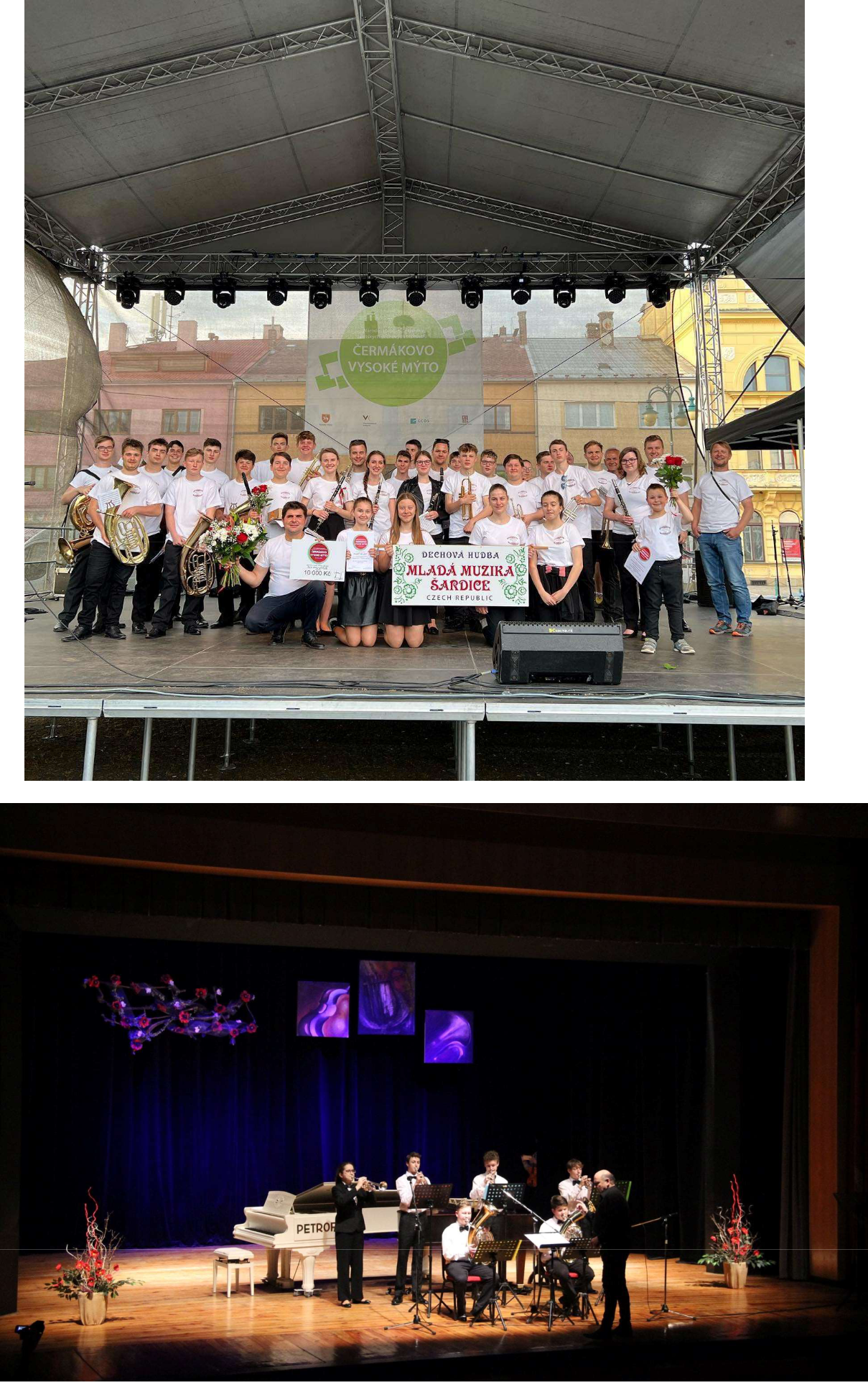 21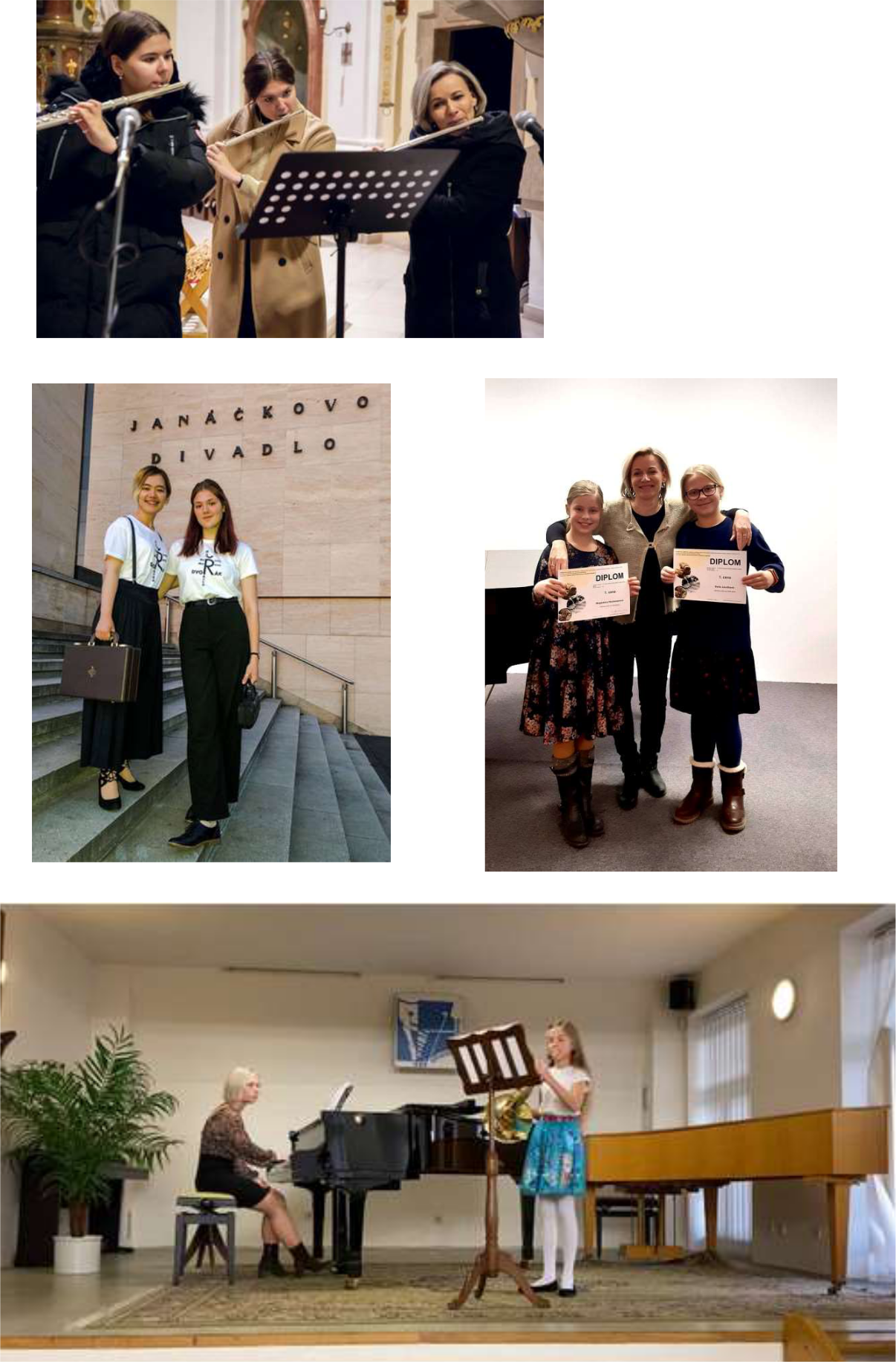 228.5 Smyčcové oddělení a oddělení lidových nástrojů (vedoucí oddělení Leoš Černý)žáci vystupují v rámci třídních přehrávek, koncertíků, komorních a souborových herSoutěže:Soutěž MŠMT v lidových souborech a ve hře na cimbálkrajské kolo ve hře na cimbál: 2. místo Ema Zetková, Šimon Krist, Anna Frolcová a Tomáš Stejskal (pedagog A. Horehleď)celostátní kolo: 2. místo Malá i Velká cimbálová muzika (Petr Petrů)Akce Malé a velké cimbálové muziky (vedoucí Petr Petrů)9/2021 Vystoupení na MKS Kyjov pro jubilanty12/2021 Vystoupení na MKS Kyjov na Vánočním koncertě hudebního a tanečního oboru3/2022 Okresní kolo soutěže lidových souborů 4/ 2022 Krajské kolo soutěže lidových souborů5/2022 Vystoupení v Praze – Zbraslav v rámci ZUŠ OPEN a celostátní kolo soutěžeMŠMT6/2022 Vystoupení Mikulov na přehlídce lidových souborůVystoupení v Brně na Svobodově náměstí v rámci projektu Mozartovy děti 8/2022 Vystoupení na akci Ždánické slavnosti – HistopedálProjekt Mozartovy děti6/2022 vystoupení sólistů Julie Fridrichové a Prokopa Neduchala s Filharmonií Brno v Besedním domě v rámci projektu Mozartovy děti (pedagog L. Černý)23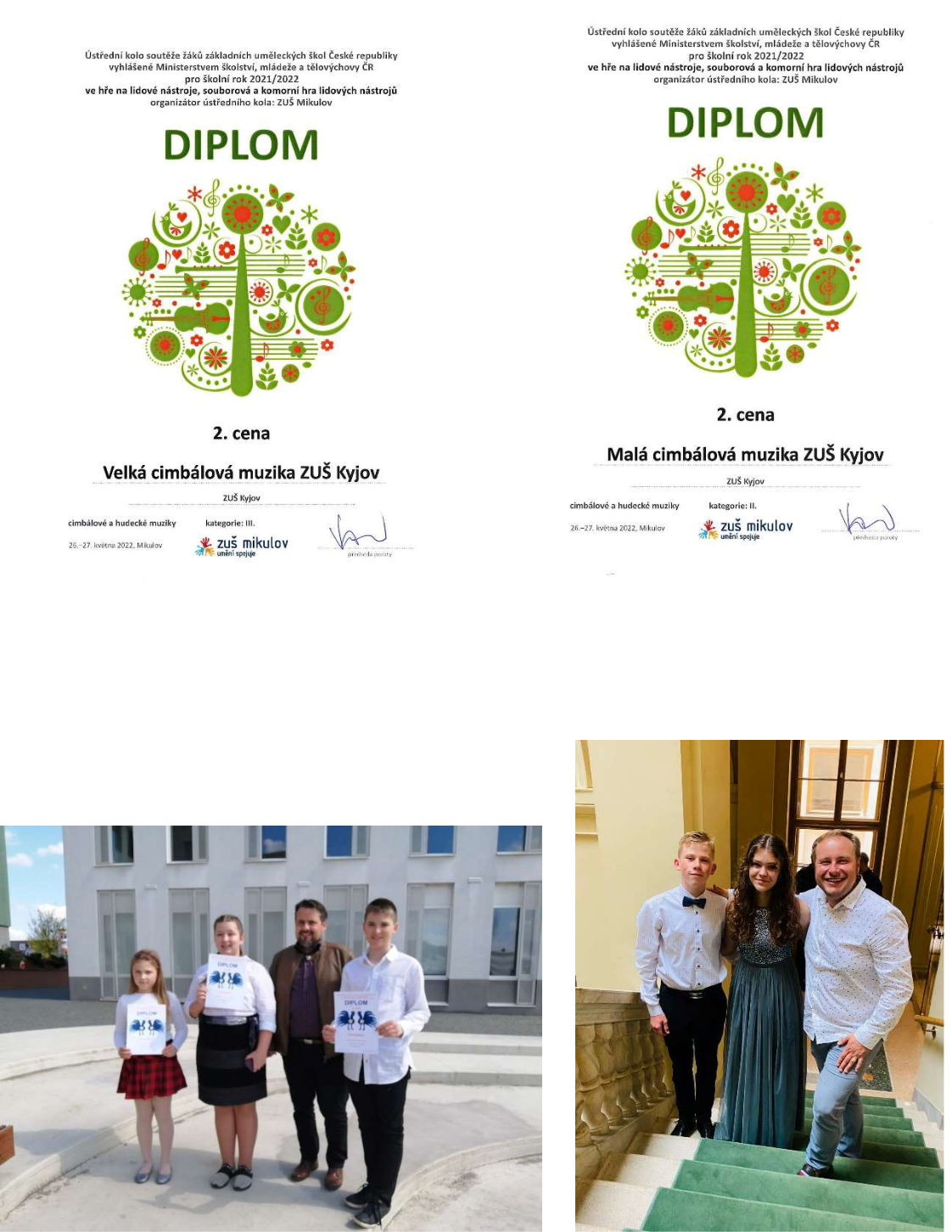 24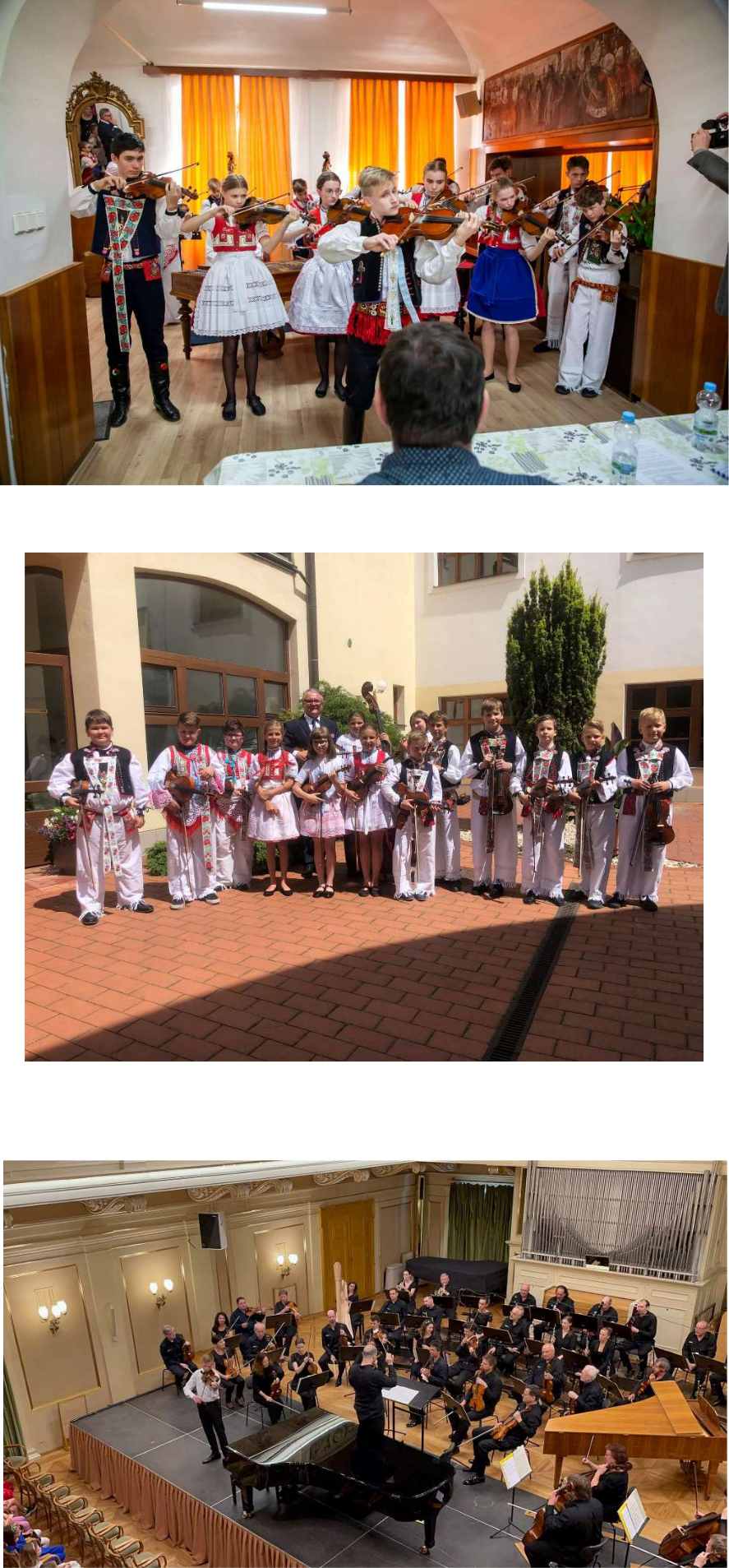 258.6	Oddělení strunných a bicích nástrojů (Vítězslav Začal a Miloslav Černý)žáci se pravidelně zúčastňují přehrávek, koncertíků, absolventských koncertů i vystoupení pro zřizovatele (město Kyjov)Velmi aktivní je především soubor Yoof Jazz, v rámci kterého působí žáci napříč studijními zaměřeními, základem jsou kytary a bicíAkce Yoof Jazz (vedoucí Vítězslav Začal)18.9.2021 – Zažít Kyjov jinak – koncert na Nám. Hrdinů13.-15.12.2021 – vystoupení na baletním představení na DK Kyjov19.12. 2021 – Vánoční koncert na střeše DK, streamovaný a vysílaný televizí TVS 21.12.2021 – Vystoupení na Vánočních trzích Hodonín (na poslední chvíli zrušeno)V prosinci jsme také nahráli vánoční videoklip, který jsme používali jako PF 2022 na kanále YouTube30.3.2022 – Z pohádky do pohádky DK Ždánice – byli jsme hosté ZUŠ Ždánice 8.5.2022 – Den matek – Bohuslavice30.5.2022 – ZUŠ Open – zahrada ZUŠ Kyjov7.6.2022 – JazzFest Brno on the Road – koncert původně v parku, přeložen do MK Baru 10.6.2022 – Muzejní noc – koncert v kyjovském Muzeu společně s kapelou EmpiricJazz19.6.2022 – Nám Svobody Brno – Mozartovy děti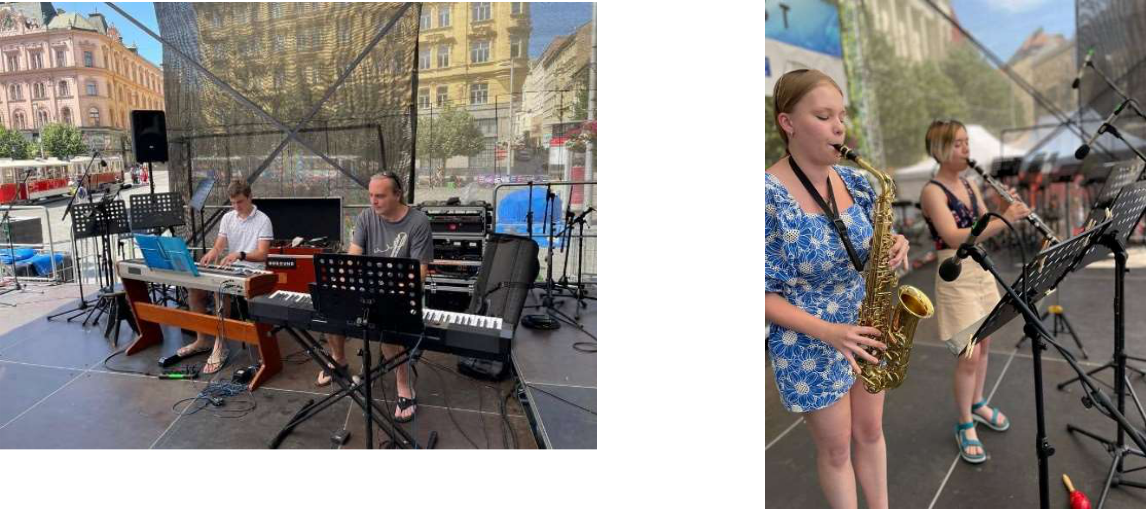 268.7  Taneční obor (pod vedením Hany Achilles a Jitky Adamíkové)Soutěže:žákyně tanečního oboru se zúčastnily soutěžní přehlídky MŠMT tanečního oboruV okresním kole získaly žákyně jedno bronzové, dvě stříbrná pásma a jedno pásmo zlaté s postupemžákyně 7. ročníku a II. cyklu získaly první místo také v krajském kole a ocenění za rytmičnost, muzikalitu a invenci v ústředním nesoutěžním kole v Karlových VarechDalší akce a vystoupení tanečního oboru:Spolupráce na muzikálu Planety (premiéra na MKS Kyjov, reprízy i v MKS Hodonín a kyjovském parku)12/2022 Vánoční taneční vystoupení6/2022 Závěrečné taneční vystoupení se slavným Otvíráním studánek B. MartinůDůležitou součástí aktivit tanečního oboru bylo nafocení portfolia pro soutěže a přehlídky tanečního oboru a také profesionálních fotografií pro propagační materiály na další vystoupení tanečního oboru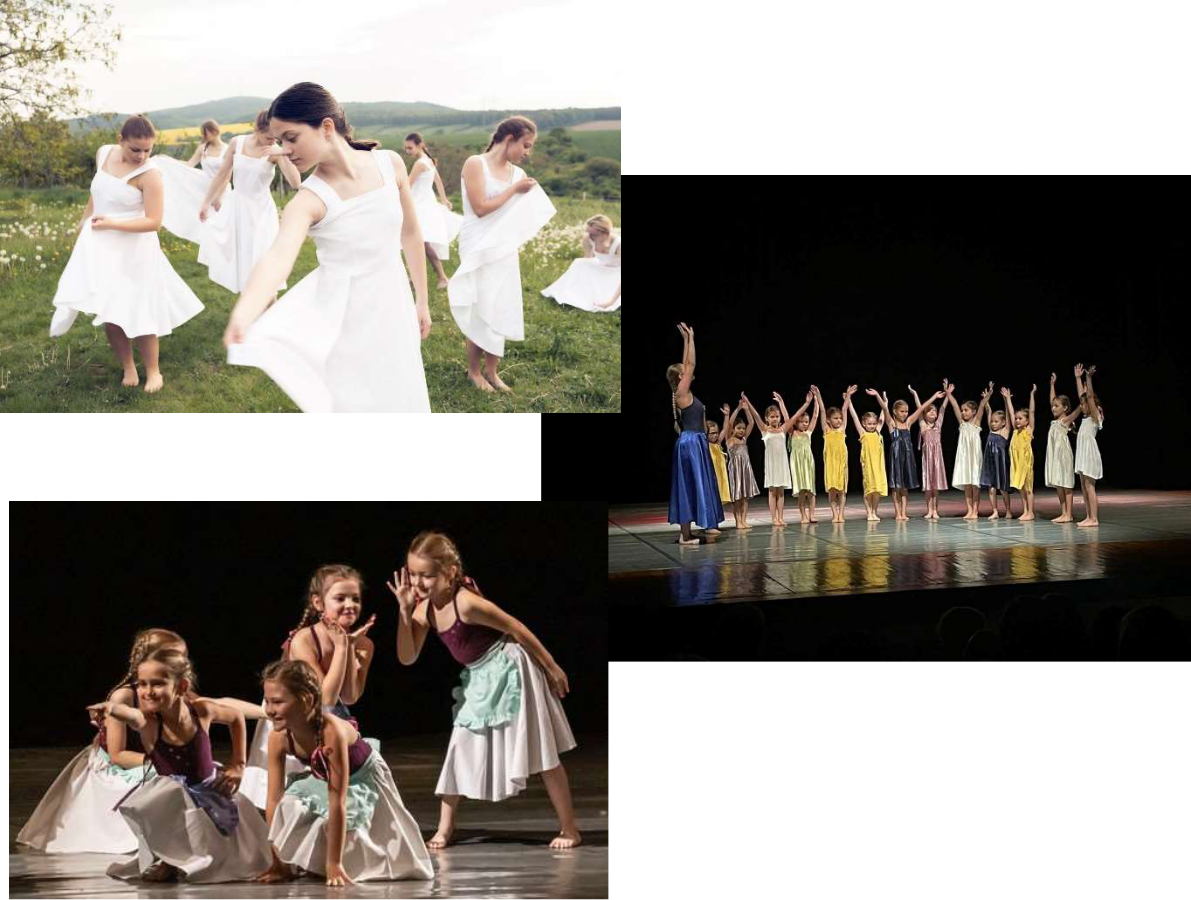 27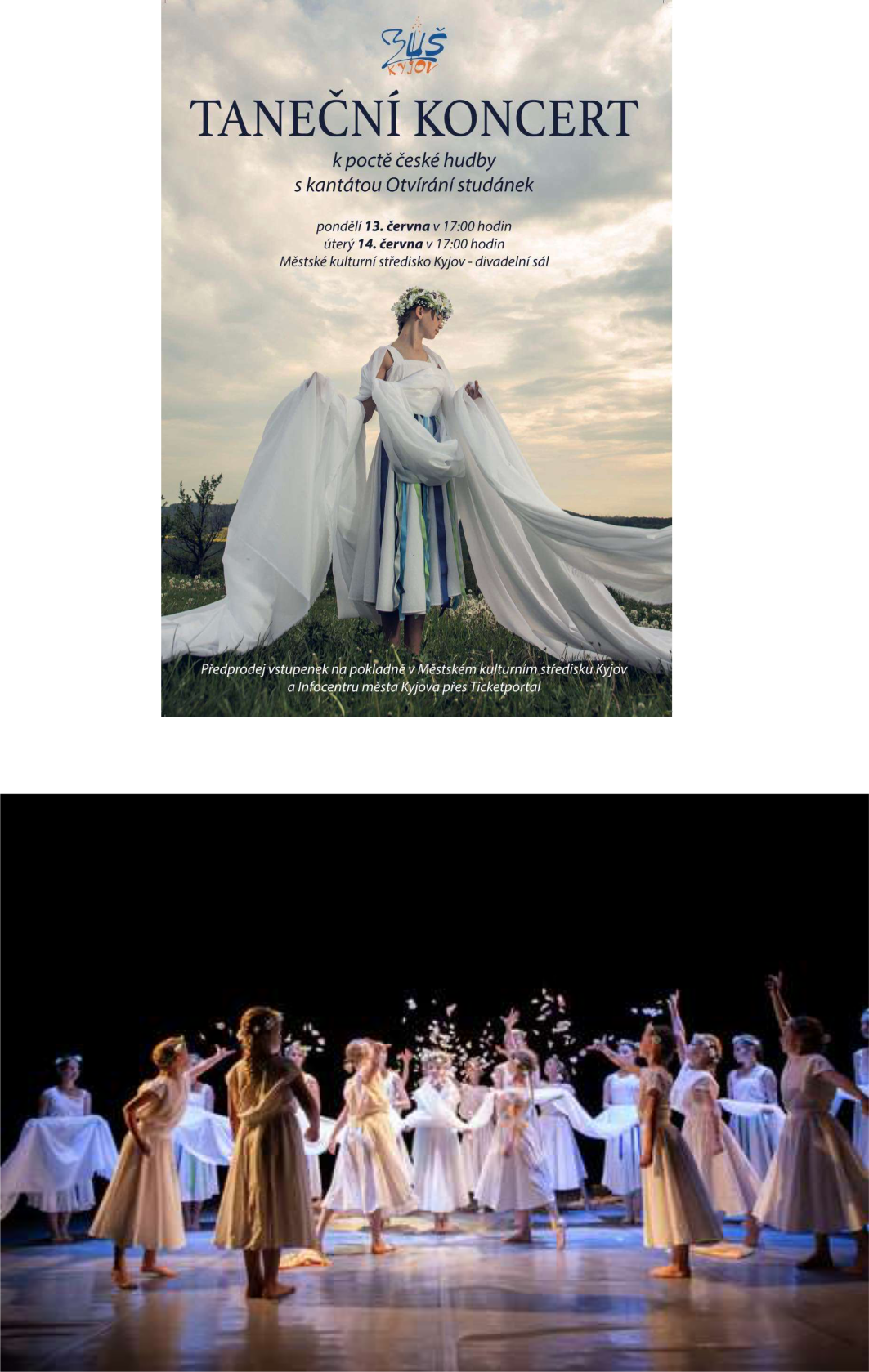 288.8  Výtvarný obor(Dagmar Pucharová)září – prosinec: příprava žáků na talentové příjmací zkoušky. Úspěšně složíli a byli přijati žáci (viz. žáci přijatí na školy s uměleckou profilací)leden- duben příprava výstavy PUTOVÁNÍ BARNABÁŠE, příprava mobilní výstavy, vystaveno 1.4.2022 a využito v rámci výchovných koncertů a dne otevřených dveříDuben – květen výtvarný projekt RAUT, příprava výstavy¨vernisáž 16.6. 2022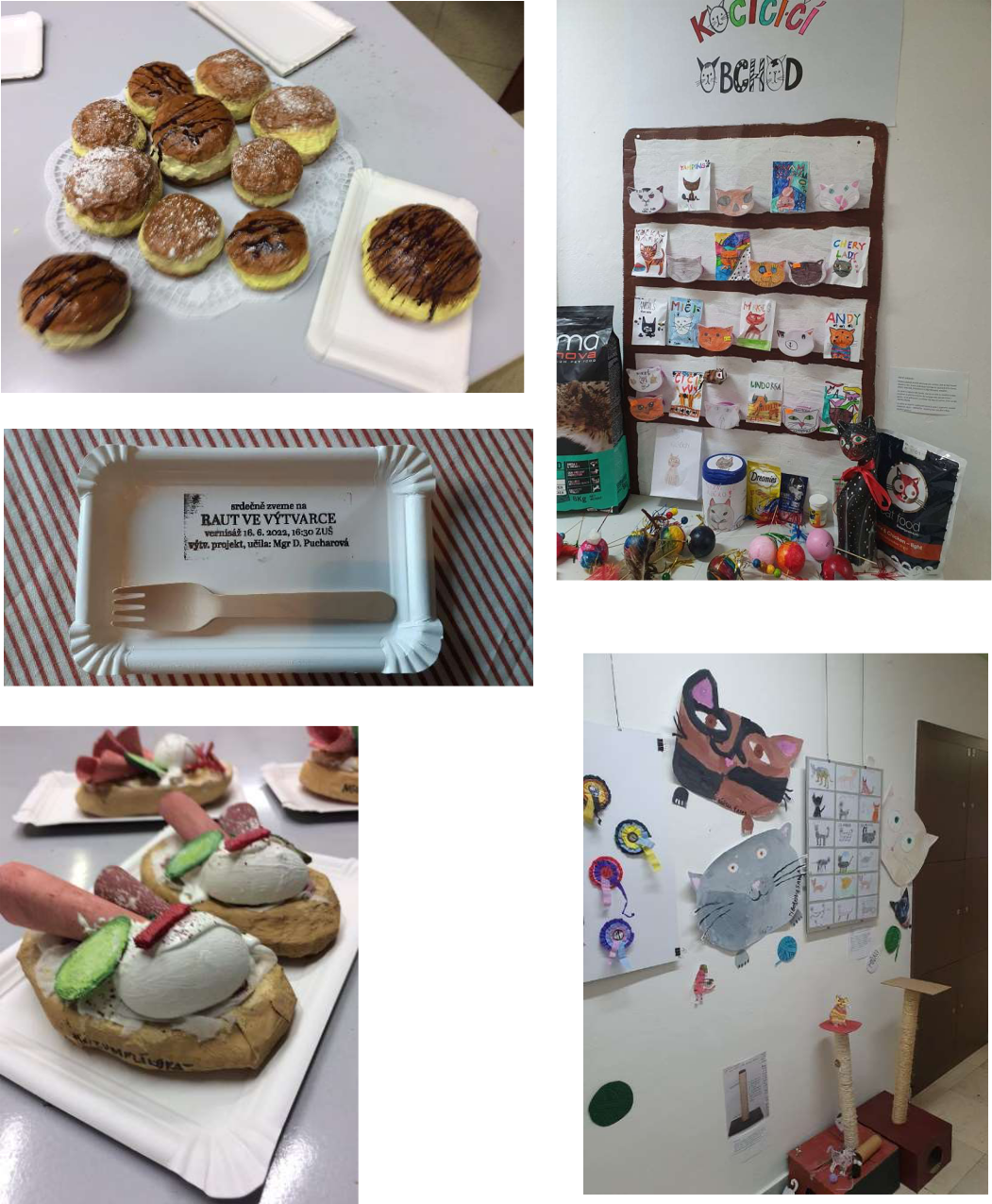 298.9  Literárně-dramatický obor(Lucie Škrlová)18.11.-ZUŠ Kyjov-Koncertík, Nikola Bulová.14.12.,15.12.,-Vystoupení ZUŠ na MKS Kyjov +LDO-N.Bulová+ žáci LDO 17.12.Soustředění LDO-C.Goldoni-Sluha dvou pánů26.1.,22.6., ZUŠ Kyjov-Předváděčky LDO 22.3.-ZUŠ Kyjov-Koncertík+žáci LDO29.4.Vystoupení v Městské Knihovně Kyjov-N.Bulová:T.S.Eliot-Myšilofeles 4.5.,5.5., ZUŠ Kyjov-Nábor pro MŠ-žáci LDO13.6.,14.6.-Vystoupení TO+LDO na MKS Kyjov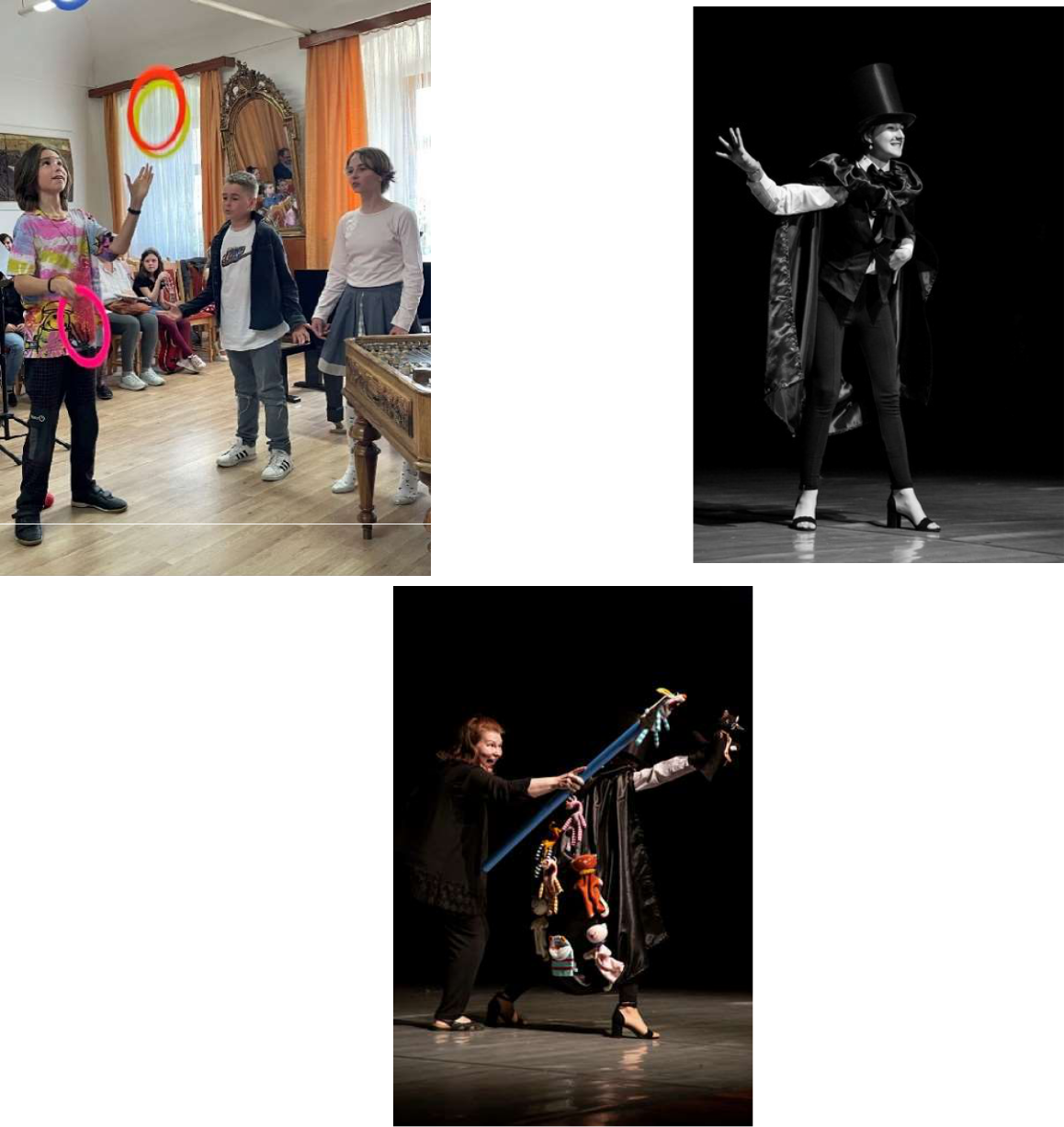 30Zpráva o hospodaření za kalendářní roky 2021 a 2022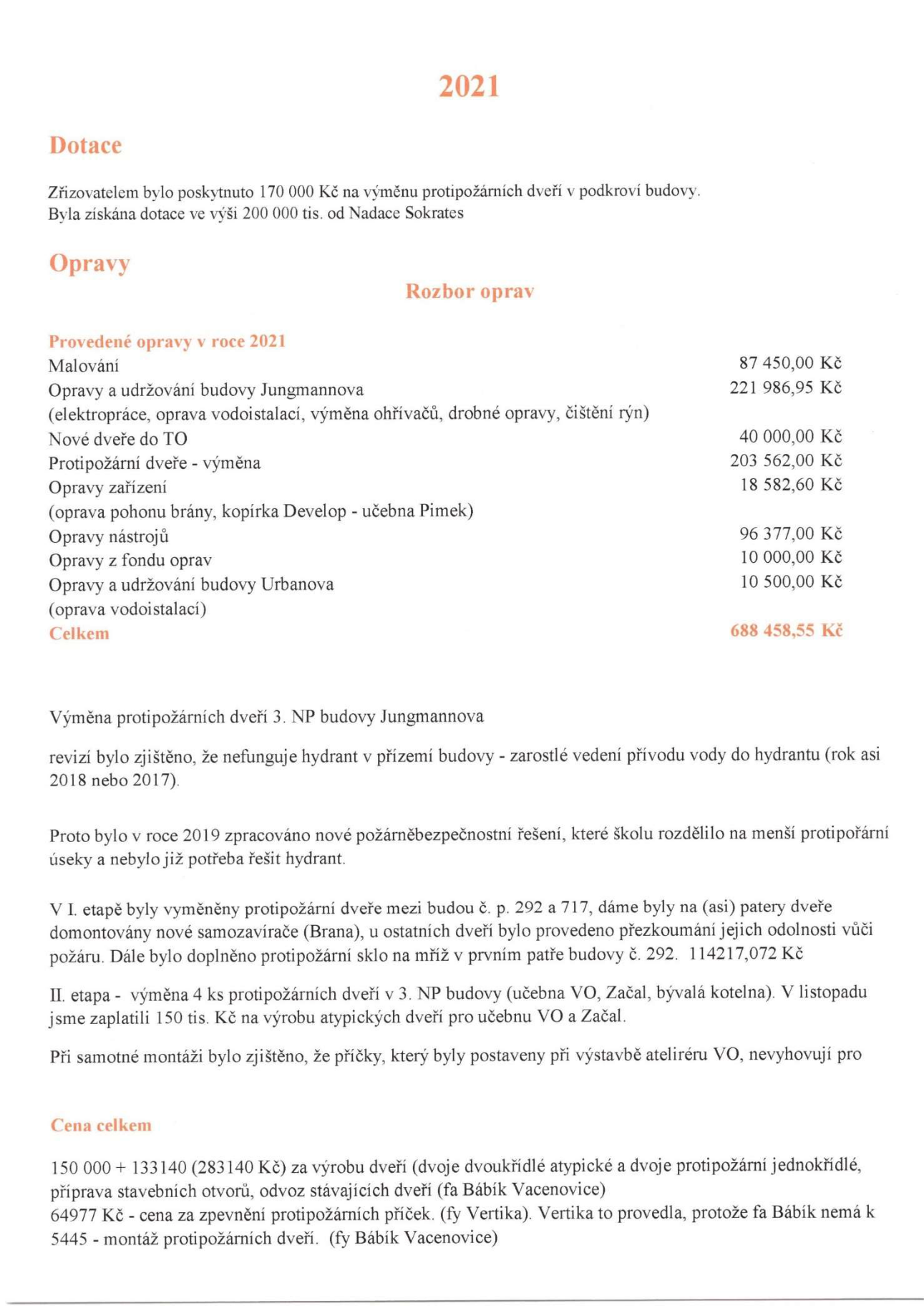 31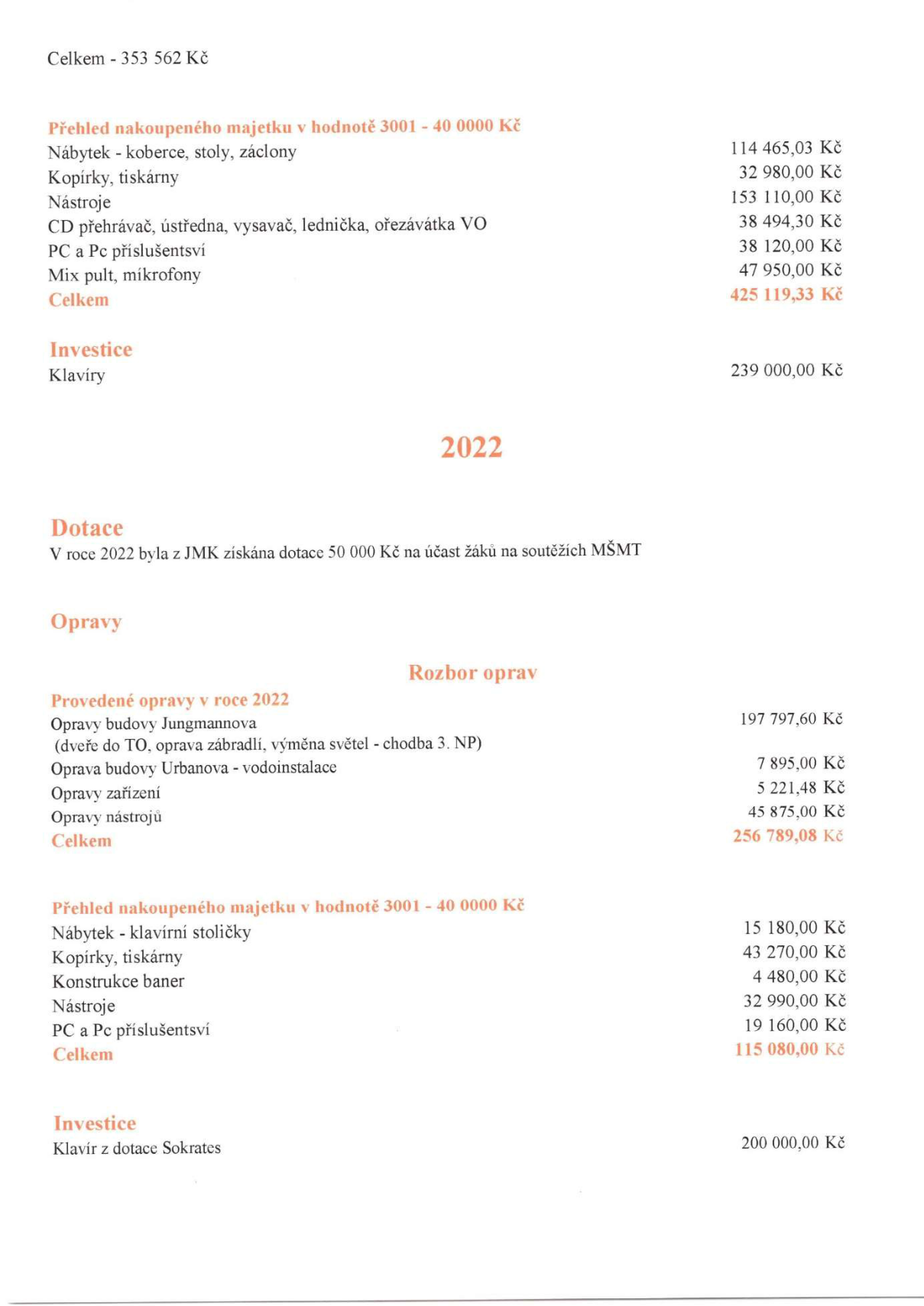 32Spolupráce s dalšími kulturními a vzdělávacími institucemiDružba se ZUŠ Zbraslav v PrazeNavázání kontaktu s uměleckou školou v Holabrunnu Projekt ZUŠ OpenProjekt Mozartovy dětiSpolupráce s Filharmonií BrnoSpolupráce s Konzervatoří Kroměříž (koncerty absolventů, konzultace s pedagogy pro žáky ZUŠ Kyjov)Radniční galerie KyjovMěstské kulturní středisko Kyjov a Hodonín Městská knihovna Kyjov a BohuslaviceCentrum sociálních služeb KyjovZŠ Komenského Kyjov, ZŠ Dr. Joklíka a Klvańovo gymnázium a střední zdravotnická škola KyjovZákladní škola speciální VřesoviceKostel Nanebevzetí P. Marie v Kyjově, sv. Vavřince v Koryčanech, kostel Všech svatých v Miloticích,Divadlo Reduta Brno3311. ZávěrV letošním školním roce se povedlo navázat na aktivní propojení výuky, vystoupení a prezentace práce školy na veřejnosti, tak jako tomu bylo před „covidovými lety“ 2020 a 2021. Důraz ve výuce je kladen nejen na samotné dovednosti, ale všichni žáci jsou vedeni k produkci a prezentaci výsledků své práce i mimo ZUŠ Kyjov a k zapojování se do kulturních akcí, pořádaných ZUŠ Kyjov i dalšími kulturními subjekty. Zájmová hudební tělesa, která na škole působí, otevírají žákům mnoho možností, jak se mimoškolně realizovat, a to jak v oborech vážné hudby až po folklór. Škola se zapojuje do projektů ZUŠ Open, Mozartovy děti, spolupracuje s dalšími ZUŠ, jak v rámci pedagogické družby, tak v rámci hostování na koncertech. Hudební tělesa vystupují na vánočních koncertech, tradičním koledování na náměstí, Slováckém roku, Ždánickém histopedálu či stavění máje.Rovněž výtvarný obor motivuje žáky výstavami a soutěžemi a tématické práce našich žáků jsou známé v celé republice. Spolupracuje s Domovem Horizont v rámci akce Děti dětem. V průběhu školního roku jsou pořádány téměř každý měsíc v budově školy koncerty učitelů a žáků, ale rovněž významných hostů. Žáci jsou motivováni i k pořádání vlastních koncertů a vystoupení, které mohou být benefičního charakteru a žáci tím mohou nejen pomoci, ale především se učí aktivně přispívat ke kulturnímu životu v místě svého bydliště.V rámci kulturního života ve městě pořádá ZUŠ Kyjov koncerty významných hostů, které jsou finančně dostupné pro žáky i jejich rodiče. Kulturní dům Kyjov, Radniční galerie, kostel Nanebevzetí Panny Marie v Kyjově, zde již dlouhou dobu účinkují jak žáci, tak učitelé naší ZUŠ, aktivity se neomezují pouze na Kyjov, ale celý region, zejména pak v místě v poboček ZUŠ Kyjov. Budeme i nadále rozvíjet spolupráci s těmito subjekty a v rámci lepšího seznámení s naší prací budeme nadále pracovat na aktuálnosti našich webových stránek, facebookového profilu a youtube kanálu.V letošním roce byl patrný zvýšený zájem dětí o některé hudební nástroje a také znovuobnovený zájem o taneční obor. Chceme tento trend ještě podpořit lepším kontaktem s rodiči, nabídkou předškolních kurzů a aktivit pro nejmenší děti, a především tyto potenciální zájemce pozvat také na naše vystoupení, která nejsou vždy kapacitně zcela pokryta. V příštích letech chceme více investovat do propagace ZUŠ Kyjov, zmodernizovat vizuální podobu propagačních materiálů a také propojovat klasickou výuku s moderními technologiemi, což by nám měly umožnit také finance z dotací Šablony II, kterých se chceme jako škola zúčastnit.V Kyjově dne 20.9. 2022Vypracoval Petr Petrů, ředitel školy341.ZÁKLADNÍ ÚDAJE O ŠKOLE ........................................................................................ZÁKLADNÍ ÚDAJE O ŠKOLE ........................................................................................32.CHARAKTERISTIKA ŠKOLY ........................................................................................CHARAKTERISTIKA ŠKOLY ........................................................................................43.PERSONÁLNÍ ZABEZPEČENÍ .......................................................................................PERSONÁLNÍ ZABEZPEČENÍ .......................................................................................64.DALŠÍ VZDĚLÁVÁNÍ PEDAGOGICKÝCH PRACOVNÍKŮ ......................................DALŠÍ VZDĚLÁVÁNÍ PEDAGOGICKÝCH PRACOVNÍKŮ ......................................75.ORGANIZACE OBORŮ, PŘEHLED UČEBNÍCH PLÁNŮ ...........................................ORGANIZACE OBORŮ, PŘEHLED UČEBNÍCH PLÁNŮ ...........................................86.PŘIJÍMACÍ, POSTUPOVÉ A ZÁVĚREČNÉ ZKOUŠKY ..............................................PŘIJÍMACÍ, POSTUPOVÉ A ZÁVĚREČNÉ ZKOUŠKY ..............................................97.ŽÁCI PŘIJATÍ NA ŠKOLY S UMĚLECKOU PROFILACÍ .........................................ŽÁCI PŘIJATÍ NA ŠKOLY S UMĚLECKOU PROFILACÍ .........................................118.PREZENTACE ŠKOLY A ÚSPĚCHY ŽÁKŮ ZUŠ KYJOV ........................................PREZENTACE ŠKOLY A ÚSPĚCHY ŽÁKŮ ZUŠ KYJOV ........................................128.18.1Akce ZUŠ Kyjov v rámci celé školy ........................................................................128.28.2Klávesové oddělení (vedoucí odd. Irena Kudelová) ................................................148.38.3Oddělení sólového a komorního zpěvu (vedoucí odd. Mario Kudela) ....................168.48.4Dechové oddělení (vedoucí odd. Miloslav Procházka) ............................................198.58.5Smyčcové oddělení a oddělení lidových nástrojů (ved odd. Leoš Černý) ..............238.68.6Oddělení strunných a bicích nástrojů (Vítězslav Začal a Miloslav Černý) ..............268.78.7Taneční obor (pod vedením Hany Achilles a Jitky Adamíkové) .............................278.88.8Výtvarný obor (Dagmar Pucharová) ........................................................................298.98.9Literárně-dramatický obor (Lucie Škrlová) .............................................................309.ZPRÁVA O HOSPODAŘENÍ ZA ROKY 2021 a 2022 ................................................3110.SPOLUPRÁCE S DALŠÍMI KULTURNÍMI A VZDĚLÁVACÍMI INSTITUCEMI...SPOLUPRÁCE S DALŠÍMI KULTURNÍMI A VZDĚLÁVACÍMI INSTITUCEMI...3311.ZÁVĚR .............................................................................................................................ZÁVĚR .............................................................................................................................34JMÉNOKVALIFIKACEPRAXEAchilles Hana, MgA.Konzervatoř Praha, HAMU13 letAdamíková Jitka,Konzervatoř Praha, HAMU11 letČerný Leoš, MgA., Ph.D.Konzervatoř Brno – housle, JAMU14 letČerný MiloslavKonzervatoř Brno - flétnanad 33 letGajdoš MiloslavKonzervatoř Kroměříž – kontrabas, JAMUnad 33 letHofmanová JulieKonzervatoř Brno - klarinet2 rokyHoráček Marek, BcA.Konzervatoř Brno - varhany, JAMU20 letHorehleď AntonínKonzervatoř Kroměříž- cimbál20 letJestřáb LiborKonzervatoř Kroměříž- trumpeta2 rokyJurásková RenataKonzervatoř - klavír28 letJelínková Jitka, BcA.Konzervatoř Brno, JAMU - hra na varhany3 rokyKohoutek RomanKonzervatoř Kroměříž- trumpeta16 letKorčáková Monika, Mgr.VŠMU - klavír20 letKučerová Alena, MgA.JAMU - ZPĚV11 letKudela MarioKonzervatoř Brno - varhany, zpěv28 letKudelová IrenaKonzervatoř Brno - varhany26 letLoziášová Zuzana, MgA.Konzervatoř Brno, JAMU25 letLužová HanaOA Hodonín-ekonomka školy23 letLungová Kateřina, Mgr. (md)Konzervatoř Brno – klavír, FF MUNI8 letMěchurová Růženazákladní, školnice-uklízečkanad 33 letNěničková Jana, MgA.Konzervatoř Brno – flétna, JAMU15 letOndříšková KateřinaZákladní vzdělání, školnicePavluš AntonínKonzervatoř Brno - viola, JAMU11 letUniversität für Musik und darstellende Kunst Wien (hraUniversität für Musik und darstellende Kunst Wien (hraPavluš Ondřejna pozoun)3 rokyPetrů Jiří, BcA.konzervatoř Brno - viola, JAMU13 letPetrů PetrKonzervatoř Brno - violanad 33 letPimek JiříKonzervatoř Kroměříž - trumpetanad 33 letPlachá Alžběta, Mgr.Bc.BcA.JAMU Brno – hra na varhany, právnická a filozofickáJAMU Brno – hra na varhany, právnická a filozofickáMBA (md)fakulta, školský management8letProcházka MiloslavKonzervatoř Kroměříž - trumpetanad 33 letPucharová Dagmar, Mgr.PedF, výtvarný obornad 33 letFukanová IngridKonzervatoř Brno - zpěv15 letŠkrlová Lucie, Mgr.JAMU - dramat. Umění, Konzervatoř Brno- klavírJAMU - dramat. Umění, Konzervatoř Brno- klavír24 letŠvorbová MarcelaPed.minimum - klavír10 letTyc RadovanGymnázium, maturita - st. zkouška HV24 letVašíček PetrMaturita, ped.minimum na JAMU, housle34 letVajda Jakub, DiS.Konzervatoř Brno - klarinet3 rokyPočetTyp kurzuzúčastněnýchTyp kurzupracovníkůJazykové kurzy - angličtina4Konzervatoř Brno– studium3Universität für Musik und darstellende Kunst Wien1JAMU – dokončení doktorského studia (Ph.D.)1Dechové interpretační kurzy3Metodické centrum – hra na klavír2Klavírní soboty – Konzervatoř Brno2Kurz improvizace a hudební jazyk (Vít Rokyta)8Konzultační hodiny s pedagogy z kroměřížské konzervatoře16Pěvecké kurzy – konzervatoř Brno2MBA – školský management1Jak se mění pozice zástupce ředitele ve vztahu k novele nařízení vlády č.175/2005 (webinář)1Využití MS TEAMS36Kurzy střihání videí a notační programy10Personalistika, přímá a nepřímá pracovní doba2Nadstandardní funkce IZUŠ2Prázdninové flétnové kurzy2Moderní techniky hry na zobcovou flétnu1Smyčcové soboty2Potštátský houslový klíč1Webináře v rámci hudební nauky (Dějiny hudby s novým posláním, I1hudební nauky může děti bavit, Rytmická a pohybová výchova do 10 let)1